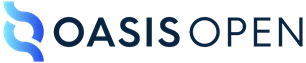 SAM Threshold Sharing Schemes Version 1.0OASIS Standard09 March 2022This stage:https://docs.oasis-open.org/sam/sam-tss/v1.0/os/sam-tss-v1.0-os.docx (Authoritative) https://docs.oasis-open.org/sam/sam-tss/v1.0/os/sam-tss-v1.0-os.htmlhttps://docs.oasis-open.org/sam/sam-tss/v1.0/os/sam-tss-v1.0-os.pdfPrevious stage:https://docs.oasis-open.org/sam/sam-tss/v1.0/cs03/sam-tss-v1.0-cs03.docx (Authoritative) https://docs.oasis-open.org/sam/sam-tss/v1.0/cs03/sam-tss-v1.0-cs03.htmlhttps://docs.oasis-open.org/sam/sam-tss/v1.0/cs03/sam-tss-v1.0-cs03.pdfLatest stage:https://docs.oasis-open.org/sam/sam-tss/v1.0/sam-tss-v1.0.docx (Authoritative)https://docs.oasis-open.org/sam/sam-tss/v1.0/sam-tss-v1.0.htmlhttps://docs.oasis-open.org/sam/sam-tss/v1.0/sam-tss-v1.0.pdfTechnical Committee:OASIS Security Algorithms and Methods (SAM) TCChairs:Tim Chevalier (Tim.Chevalier@netapp.com), NetAppGreg Scott (greg.scott@cryptsoft.com), Cryptsoft Pty Ltd.Editors:Tim Chevalier (Tim.Chevalier@netapp.com), NetAppTim Hudson (tjh@cryptsoft.com), Cryptsoft Pty Ltd.Abstract:This document is intended for developers and architects who wish to design systems and applications that utilize threshold sharing schemes in an interoperable manner.Status:This document was last revised or approved by the membership of OASIS on the above date. The level of approval is also listed above. Check the "Latest stage" location noted above for possible later revisions of this document. Any other numbered Versions and other technical work produced by the Technical Committee (TC) are listed at https://www.oasis-open.org/committees/tc_home.php?wg_abbrev=sam#technical.TC members should send comments on this document to the TC's email list. Others should send comments to the TC's public comment list, after subscribing to it by following the instructions at the "Send A Comment" button on the TC's web page at https://www.oasis-open.org/committees/sam/.This document is provided under the Non-Assertion Mode of the OASIS IPR Policy, the mode chosen when the Technical Committee was established. For information on whether any patents have been disclosed that may be essential to implementing this document, and any offers of patent licensing terms, please refer to the Intellectual Property Rights section of the TC's web page (https://www.oasis-open.org/committees/sam/ipr.php).Note that any machine-readable content (Computer Language Definitions) declared Normative for this Work Product is provided in separate plain text files. In the event of a discrepancy between any such plain text file and display content in the Work Product's prose narrative document(s), the content in the separate plain text file prevails.Key words:The key words "MUST", "MUST NOT", "REQUIRED", "SHALL", "SHALL NOT", "SHOULD", "SHOULD NOT", "RECOMMENDED", "NOT RECOMMENDED", "MAY", and "OPTIONAL" in this document are to be interpreted as described in BCP 14 [RFC2119] and [RFC8174] when, and only when, they appear in all capitals, as shown here.Citation format:When referencing this document, the following citation format should be used:[SAM-TSS-v1.0]SAM Threshold Sharing Schemes Version 1.0. Edited by Tim Chevalier and Tim Hudson. 09 March 2022. OASIS Standard. https://docs.oasis-open.org/sam/sam-tss/v1.0/os/sam-tss-v1.0-os.html. Latest stage: https://docs.oasis-open.org/sam/sam-tss/v1.0/sam-tss-v1.0.html.Notices:Copyright © OASIS Open 2022. All Rights Reserved.Distributed under the terms of the OASIS IPR Policy, [https://www.oasis-open.org/policies-guidelines/ipr/]. For complete copyright information please see the Notices section in the Appendix.Table of Contents1	Introduction	51.1 Changes from earlier Versions	51.2 Terminology	52	Threshold Sharing Scheme 1	62.1 Algorithms	62.1.1 Field Representation and Mathematical Operations	62.2 Usage	72.2.1 Create Shares	72.2.2 Recombine Shares	82.3 Constants	92.3.1 Polynomial 1	92.3.1.1 LOG	92.3.1.2 EXP	102.3.2 Polynomial 2	112.3.2.1 LOG	112.3.2.2 EXP	122.4 Test Vectors	132.4.1 Polynomial 1	132.4.1.1 Test Vector TV011B_1	132.4.1.2 Test Vector TV011B_2	132.4.1.3 Test Vector TV011B_3	132.4.1.4 Test Vector TV011B_4	142.4.1.5 Test Vector TV011B_5	142.4.1.6 Test Vector TV011B_6	142.4.2 Polynomial 2	152.4.2.1 Test Vector TV011D_1	152.4.2.2 Test Vector TV011D_2	152.4.2.3 Test Vector TV011D_3	152.4.2.4 Test Vector TV011D_4	152.4.2.5 Test Vector TV011D_5	162.4.2.6 Test Vector TV011D_6	163	Conformance	173.1 SAM Threshold Sharing Scheme 1 (TSS1) Implementation Conformance	17Appendix A. References	18A.1 Normative References	18A.2 Informative References	18Appendix B. Acknowledgments	19B.1 Participants	19Appendix C. Revision History	21Appendix D. Secret Sharing described in terms of matrix operations	22D.1 Create Shares	22D.1.1 Creating the P matrix	22D.1.2 Creating the S matrix	22D.1.3 Calculating the  matrix	23D.2 Recombine Shares	23Appendix E. Cryptol code for testing secret share creation and recombination	24E.1 Polynomial x8 + x4 + x3 + x + 1	24E.1.1 Table-based implementation	24E.1.2 “Native” GF(256)-based implementation	33E.2 Polynomial	41E.2.1 Table-based implementation	41E.2.2 “Native” GF(256)-based implementation	50Appendix F. Notices	58Introduction[All text is normative unless otherwise labeled]Changes from earlier VersionsN/ATerminologyThe key words "MUST", "MUST NOT", "REQUIRED", "SHALL", "SHALL NOT", "SHOULD", "SHOULD NOT", "RECOMMENDED", "MAY", and "OPTIONAL" in this document are to be interpreted as described in [RFC2119] and [RFC8174] when, and only when, they appear in all capitals, as shown here.Threshold Sharing Scheme 1AlgorithmsShamir’s secret sharing algorithm [SHAMIR79] provides a mechanism to be able to:[D]ivide data D into n pieces in such a way that D is easily reconstructable from any k pieces but even complete knowledge of k-1 pieces reveals absolutely no information about D. This technique enables the construction of robust key management schemes for cryptographic systems that can function securely and reliably even when misfortunes destroy half the pieces and security breaches expose all but one of the remaining pieces.Shamir’s algorithm is a threshold secret sharing scheme. When applied to protection of cryptographic keys, the pieces are referred to as either key shares or key splits of the original key. The scheme may be referred to as either k-of-n or m-of-n where k or m refers to the minimum number of shares or splits (the threshold) required to reassemble the original key and n refers to the total number of shares or splits.Shamir’s scheme is based on polynomial interpolation. For interoperable systems the polynomial must be specified. The maximum number of shares or splits is determined by the specific polynomial.In this specification, we select irreducible polynomials for interpolation over a finite field (Galois field) of the order 28 referred to as GF(28) or GF(256).Within the finite field, we select between one of two polynomials (using the notation from [FIPS197]):1.	{01} {1B} (283) which is x8 + x4 + x3 + x + 12.	{01} {1D} (285) which is x8 + x4 + x3 + x2 + 1The first polynomial (denoted throughout the rest of this document as 011B) is used within AES. The second polynomial (denoted throughout the rest of this document as 011D) is used within the RSA BSAFE range of SDKs from RSA Security and is included to enable compatibility with the broadest range of applications.Field Representation and Mathematical OperationsFor efficient implementation we define (for each polynomial) two tables—one table represents the exponentiation function (EXP), while the other table provides a representation of the logarithmic function (LOG). The exponentiation function is also referred to as the antilog function (ALOG). The i-th element of each table is denoted as EXP[i] and LOG[i] respectively.All bytes in the threshold secret sharing algorithm are interpreted as finite field elements on which addition, subtraction, multiplication and division are defined as follows: The addition operation (GF_ADD) takes two elements X and Y and returns the bitwise exclusive-or of its operands.  Note that GF_ADD(0, X) returns X.The subtraction operation (GF_SUB) is identical to addition, because the field has characteristic two.The multiplication operation (GF_MUL) takes two elements X and Y as input and, if X or Y is zero, returns zero; otherwise, the operation returns the value EXP[(LOG[X]+LOG[Y]) modulo 255].The division operation (GF_DIV) takes a dividend X and a divisor Y and computes X divided by Y. If X is zero, the operation returns zero. If Y is zero, an error condition is returned; otherwise, the operation returns the value EXP[(255-LOG[X]-LOG[Y]) modulo 255]. The exponentiation operation of raising X to the power of i, denoted by Xi, returns X multiplied by itself i times using GF_MUL is defined as GF_POW:GF_POW(X, i) = GF_MUL(X, GF_MUL(X, … GF_MUL(X, X)))The sum operation GF_SUM(X, n) takes n elements from the vector X (i.e. X[0], X[1], …, X[n-1]) and adds them together using GF_ADD operation:GF_SUM(X, n) = GF_ADD(X[0], GF_ADD(X[1], GF_ADD(X[2], … GF_ADD(X[n-2], X[n-1])))).Likewise, the product operation (GF_PROD) takes n elements from X and multiplies them together using the GF_MUL operation:GF_PROD(X, n) = GF_MUL(X[0], GF_MUL(X[1], (GF_MUL(X[2], … GF_MUL(X[n-2], X[n-1])))))For the specific values for the EXP and LOG tables for a given polynomial, refer to the Constants section of this specification.UsageCreate SharesThe secret shares will be created from a secret, with length L bytes, where L ranges from zero to 65,534 (216 – 2) bytes. A threshold number of shares, m, will be required in order to recombine the secret. The total number of shares is designated by n, with the constraint that m  n  255.Individual shares are calculated by applying a function F (X, S) (see Appendix D) to a byte X (the share ID) and an m-byte input vector S:	F (X, S) = GF_SUM(Y[i]), where Y[i] = GF_PROD(S[i], Xi) for i = 0, m – 1.With input defined as:n = number of shares to be created.m = the threshold of shares required to be recombined to form the secret.secret = an L-byte vector containing the secret that will be split.share_id[i] = a unique identifier (range 1 … 255) for share i, otherwise known as the share ID for share i.R = a vector of random bytes of length (m - 1) L.And with output defined as:share[i] = a vector of shares (i = 0 … n – 1) with each share containing L + 1 bytes (note: the first byte contains share_id[i]).The pseudo code algorithm for calculating the n shares is:CheckErrors:  if L < 0 or L > 65,534 then    throw an error and exit  endif  if m < 1 or m > 255 then    throw an error and exit  endif  if n < m or n > 255 then    throw an error and exit  endif  for i = 0 to n - 1  do    if share_id[i] not unique then      throw an error and exit    endif    if share_id[i] == 0 or share_id[i] > 255 then      throw an error and exit    endif  doneCalculateShares:  for i = 0 to n - 1  do    share[i][0] = share_id[i]  done  counter = 0  for i = 0 to L – 1  do    for j = 1 to m – 1    do      S[i][0] = secret[i]      S[i][j] = R[counter]      counter = counter + 1    done  done  for i = 0 to n – 1  do    for j = 0 to L - 1    do      share[i][j + 1] = F(shares[i][0], S[j])    done  doneF(X, Sj):  result = 0  for k = 0 to m - 1   do    result = GF_ADD(result, GF_MUL(Sj[k], GF_POW(X,k)))  done  return resultRecombine SharesRecombining the shares requires m of the shares to be provided. If more than m shares are provided, a subset of m of the shares is selected. The method used for selecting which shares to use is arbitrary.With the help of the function L(i)(U):L(i)(U) = GF_PROD(GF_DIV(U[j], GF_SUM(U[j], U[i])), j) for j = 0 … m, j  i,individual shares can be recombined into the secret by applying an interpolation function I (U, V) to an m-byte vector U and an m-byte input vector V:	I (U, V) = GF_SUM(X[i], m), where X[i] = GF_PROD(L(i)(U), V[i]) for i = 0, m – 1.The function L(i)(U) is defined as:	L(i)(U) = GF_PROD(GF_DIV(U[j], GF_SUM(U[j], U[i])), j) for j = 0 … m, j  iWith input defined as:m = the threshold of shares required to be recombined to form the secret.share[i] = a vector of shares (i = 0 … m) with each share containing L + 1 bytes (note: the first byte contains share_id[i]).And with output defined as:secret = an L-byte vector containing the original secret.The pseudo code algorithm for recombining the n shares to produce the original secret is:CheckErrors:  set length0 = length(share[0])  for i = 0 to m - 1   do    if length(share[i]) not equal length0 then      throw an error and exit    endif  doneRecombineShares:  for i = 0 to m - 1  do    U[i] = share[i][0]  done  secret = empty  for i = 0 to (length0 – 1)  do    for j = 0 to m - 1    do      V[j] = share[i][j + 1]    done    secret = secret concatenate I(U, V)  doneConstantsThe following EXP and LOG tables are used for each defined polynomial.Polynomial 1For {01} {1B} (283) (i.e., x8 + x4 + x3 + x + 1) the following tables apply.Note: tables are defined such that LOG[EXP[x]] and EXP[LOG[x]] return x for all 0x00  x  0xff.LOG0x00,0xff,0x19,0x01,0x32,0x02,0x1a,0xc6,0x4b,0xc7,0x1b,0x68,0x33,0xee,0xdf,0x03,0x64,0x04,0xe0,0x0e,0x34,0x8d,0x81,0xef,0x4c,0x71,0x08,0xc8,0xf8,0x69,0x1c,0xc1,0x7d,0xc2,0x1d,0xb5,0xf9,0xb9,0x27,0x6a,0x4d,0xe4,0xa6,0x72,0x9a,0xc9,0x09,0x78,0x65,0x2f,0x8a,0x05,0x21,0x0f,0xe1,0x24,0x12,0xf0,0x82,0x45,0x35,0x93,0xda,0x8e,0x96,0x8f,0xdb,0xbd,0x36,0xd0,0xce,0x94,0x13,0x5c,0xd2,0xf1,0x40,0x46,0x83,0x38,0x66,0xdd,0xfd,0x30,0xbf,0x06,0x8b,0x62,0xb3,0x25,0xe2,0x98,0x22,0x88,0x91,0x10,0x7e,0x6e,0x48,0xc3,0xa3,0xb6,0x1e,0x42,0x3a,0x6b,0x28,0x54,0xfa,0x85,0x3d,0xba,0x2b,0x79,0x0a,0x15,0x9b,0x9f,0x5e,0xca,0x4e,0xd4,0xac,0xe5,0xf3,0x73,0xa7,0x57,0xaf,0x58,0xa8,0x50,0xf4,0xea,0xd6,0x74,0x4f,0xae,0xe9,0xd5,0xe7,0xe6,0xad,0xe8,0x2c,0xd7,0x75,0x7a,0xeb,0x16,0x0b,0xf5,0x59,0xcb,0x5f,0xb0,0x9c,0xa9,0x51,0xa0,0x7f,0x0c,0xf6,0x6f,0x17,0xc4,0x49,0xec,0xd8,0x43,0x1f,0x2d,0xa4,0x76,0x7b,0xb7,0xcc,0xbb,0x3e,0x5a,0xfb,0x60,0xb1,0x86,0x3b,0x52,0xa1,0x6c,0xaa,0x55,0x29,0x9d,0x97,0xb2,0x87,0x90,0x61,0xbe,0xdc,0xfc,0xbc,0x95,0xcf,0xcd,0x37,0x3f,0x5b,0xd1,0x53,0x39,0x84,0x3c,0x41,0xa2,0x6d,0x47,0x14,0x2a,0x9e,0x5d,0x56,0xf2,0xd3,0xab,0x44,0x11,0x92,0xd9,0x23,0x20,0x2e,0x89,0xb4,0x7c,0xb8,0x26,0x77,0x99,0xe3,0xa5,0x67,0x4a,0xed,0xde,0xc5,0x31,0xfe,0x18,0x0d,0x63,0x8c,0x80,0xc0,0xf7,0x70,0x07EXP0x01,0x03,0x05,0x0f,0x11,0x33,0x55,0xff,0x1a,0x2e,0x72,0x96,0xa1,0xf8,0x13,0x35,0x5f,0xe1,0x38,0x48,0xd8,0x73,0x95,0xa4,0xf7,0x02,0x06,0x0a,0x1e,0x22,0x66,0xaa,0xe5,0x34,0x5c,0xe4,0x37,0x59,0xeb,0x26,0x6a,0xbe,0xd9,0x70,0x90,0xab,0xe6,0x31,0x53,0xf5,0x04,0x0c,0x14,0x3c,0x44,0xcc,0x4f,0xd1,0x68,0xb8,0xd3,0x6e,0xb2,0xcd,0x4c,0xd4,0x67,0xa9,0xe0,0x3b,0x4d,0xd7,0x62,0xa6,0xf1,0x08,0x18,0x28,0x78,0x88,0x83,0x9e,0xb9,0xd0,0x6b,0xbd,0xdc,0x7f,0x81,0x98,0xb3,0xce,0x49,0xdb,0x76,0x9a,0xb5,0xc4,0x57,0xf9,0x10,0x30,0x50,0xf0,0x0b,0x1d,0x27,0x69,0xbb,0xd6,0x61,0xa3,0xfe,0x19,0x2b,0x7d,0x87,0x92,0xad,0xec,0x2f,0x71,0x93,0xae,0xe9,0x20,0x60,0xa0,0xfb,0x16,0x3a,0x4e,0xd2,0x6d,0xb7,0xc2,0x5d,0xe7,0x32,0x56,0xfa,0x15,0x3f,0x41,0xc3,0x5e,0xe2,0x3d,0x47,0xc9,0x40,0xc0,0x5b,0xed,0x2c,0x74,0x9c,0xbf,0xda,0x75,0x9f,0xba,0xd5,0x64,0xac,0xef,0x2a,0x7e,0x82,0x9d,0xbc,0xdf,0x7a,0x8e,0x89,0x80,0x9b,0xb6,0xc1,0x58,0xe8,0x23,0x65,0xaf,0xea,0x25,0x6f,0xb1,0xc8,0x43,0xc5,0x54,0xfc,0x1f,0x21,0x63,0xa5,0xf4,0x07,0x09,0x1b,0x2d,0x77,0x99,0xb0,0xcb,0x46,0xca,0x45,0xcf,0x4a,0xde,0x79,0x8b,0x86,0x91,0xa8,0xe3,0x3e,0x42,0xc6,0x51,0xf3,0x0e,0x12,0x36,0x5a,0xee,0x29,0x7b,0x8d,0x8c,0x8f,0x8a,0x85,0x94,0xa7,0xf2,0x0d,0x17,0x39,0x4b,0xdd,0x7c,0x84,0x97,0xa2,0xfd,0x1c,0x24,0x6c,0xb4,0xc7,0x52,0xf6,0x01Polynomial 2For {01} {1D} (285) (i.e., x8 + x4 + x3 + x2 + 1) the following tables apply.Note: tables are defined such that LOG[EXP[x]] and EXP[LOG[x]] return x for all 0x00  x  0xff.LOG0xff,0x00,0x01,0x19,0x02,0x32,0x1a,0xc6,0x03,0xdf,0x33,0xee,0x1b,0x68,0xc7,0x4b,0x04,0x64,0xe0,0x0e,0x34,0x8d,0xef,0x81,0x1c,0xc1,0x69,0xf8,0xc8,0x08,0x4c,0x71,0x05,0x8a,0x65,0x2f,0xe1,0x24,0x0f,0x21,0x35,0x93,0x8e,0xda,0xf0,0x12,0x82,0x45,0x1d,0xb5,0xc2,0x7d,0x6a,0x27,0xf9,0xb9,0xc9,0x9a,0x09,0x78,0x4d,0xe4,0x72,0xa6,0x06,0xbf,0x8b,0x62,0x66,0xdd,0x30,0xfd,0xe2,0x98,0x25,0xb3,0x10,0x91,0x22,0x88,0x36,0xd0,0x94,0xce,0x8f,0x96,0xdb,0xbd,0xf1,0xd2,0x13,0x5c,0x83,0x38,0x46,0x40,0x1e,0x42,0xb6,0xa3,0xc3,0x48,0x7e,0x6e,0x6b,0x3a,0x28,0x54,0xfa,0x85,0xba,0x3d,0xca,0x5e,0x9b,0x9f,0x0a,0x15,0x79,0x2b,0x4e,0xd4,0xe5,0xac,0x73,0xf3,0xa7,0x57,0x07,0x70,0xc0,0xf7,0x8c,0x80,0x63,0x0d,0x67,0x4a,0xde,0xed,0x31,0xc5,0xfe,0x18,0xe3,0xa5,0x99,0x77,0x26,0xb8,0xb4,0x7c,0x11,0x44,0x92,0xd9,0x23,0x20,0x89,0x2e,0x37,0x3f,0xd1,0x5b,0x95,0xbc,0xcf,0xcd,0x90,0x87,0x97,0xb2,0xdc,0xfc,0xbe,0x61,0xf2,0x56,0xd3,0xab,0x14,0x2a,0x5d,0x9e,0x84,0x3c,0x39,0x53,0x47,0x6d,0x41,0xa2,0x1f,0x2d,0x43,0xd8,0xb7,0x7b,0xa4,0x76,0xc4,0x17,0x49,0xec,0x7f,0x0c,0x6f,0xf6,0x6c,0xa1,0x3b,0x52,0x29,0x9d,0x55,0xaa,0xfb,0x60,0x86,0xb1,0xbb,0xcc,0x3e,0x5a,0xcb,0x59,0x5f,0xb0,0x9c,0xa9,0xa0,0x51,0x0b,0xf5,0x16,0xeb,0x7a,0x75,0x2c,0xd7,0x4f,0xae,0xd5,0xe9,0xe6,0xe7,0xad,0xe8,0x74,0xd6,0xf4,0xea,0xa8,0x50,0x58,0xafEXP0x01,0x02,0x04,0x08,0x10,0x20,0x40,0x80,0x1d,0x3a,0x74,0xe8,0xcd,0x87,0x13,0x26,0x4c,0x98,0x2d,0x5a,0xb4,0x75,0xea,0xc9,0x8f,0x03,0x06,0x0c,0x18,0x30,0x60,0xc0,0x9d,0x27,0x4e,0x9c,0x25,0x4a,0x94,0x35,0x6a,0xd4,0xb5,0x77,0xee,0xc1,0x9f,0x23,0x46,0x8c,0x05,0x0a,0x14,0x28,0x50,0xa0,0x5d,0xba,0x69,0xd2,0xb9,0x6f,0xde,0xa1,0x5f,0xbe,0x61,0xc2,0x99,0x2f,0x5e,0xbc,0x65,0xca,0x89,0x0f,0x1e,0x3c,0x78,0xf0,0xfd,0xe7,0xd3,0xbb,0x6b,0xd6,0xb1,0x7f,0xfe,0xe1,0xdf,0xa3,0x5b,0xb6,0x71,0xe2,0xd9,0xaf,0x43,0x86,0x11,0x22,0x44,0x88,0x0d,0x1a,0x34,0x68,0xd0,0xbd,0x67,0xce,0x81,0x1f,0x3e,0x7c,0xf8,0xed,0xc7,0x93,0x3b,0x76,0xec,0xc5,0x97,0x33,0x66,0xcc,0x85,0x17,0x2e,0x5c,0xb8,0x6d,0xda,0xa9,0x4f,0x9e,0x21,0x42,0x84,0x15,0x2a,0x54,0xa8,0x4d,0x9a,0x29,0x52,0xa4,0x55,0xaa,0x49,0x92,0x39,0x72,0xe4,0xd5,0xb7,0x73,0xe6,0xd1,0xbf,0x63,0xc6,0x91,0x3f,0x7e,0xfc,0xe5,0xd7,0xb3,0x7b,0xf6,0xf1,0xff,0xe3,0xdb,0xab,0x4b,0x96,0x31,0x62,0xc4,0x95,0x37,0x6e,0xdc,0xa5,0x57,0xae,0x41,0x82,0x19,0x32,0x64,0xc8,0x8d,0x07,0x0e,0x1c,0x38,0x70,0xe0,0xdd,0xa7,0x53,0xa6,0x51,0xa2,0x59,0xb2,0x79,0xf2,0xf9,0xef,0xc3,0x9b,0x2b,0x56,0xac,0x45,0x8a,0x09,0x12,0x24,0x48,0x90,0x3d,0x7a,0xf4,0xf5,0xf7,0xf3,0xfb,0xeb,0xcb,0x8b,0x0b,0x16,0x2c,0x58,0xb0,0x7d,0xfa,0xe9,0xcf,0x83,0x1b,0x36,0x6c,0xd8,0xad,0x47,0x8e,0x01Test VectorsThe following test vectors are defined for each defined polynomial.Polynomial 1For {01} {1B} (283) (i.e., x8 + x4 + x3 + x + 1) the following tests apply.Note: in the test vectors, the share splits are defined without the leading share ID.  The share ID associated with a share are indicated separately.Test Vector TV011B_1secret=7465737400m=2n=2random=A87B3491B58BE31DBA42split1=DC1E47E5B5 (share ID = 0x01)split2=3F931B4D71 (share ID = 0x02)Test Vector TV011B_2secret=53414D5443m=2n=4random=395D396C87CE75528C6691C7C0BF233AE7C96F8Bsplit1=6A1C7438C4 (share ID = 0x01)split2=21FB3F8C56 (share ID = 0x02)split3=18A606E0D1 (share ID = 0x03)split4=B72EA9FF69 (share ID = 0x04)Test Vector TV011B_3secret=53414D5443m=3n=4random=273A1A28AB9979BC06377C48595FF88195C2FB50split1=4E737F9172 (share ID = 0x01)split2=F5D5526093 (share ID = 0x02)split3=E8E760A5A2 (share ID = 0x03)split4=429F849E06 (share ID = 0x04)Test Vector TV011B_4secret=53414D5443m=4n=4random=1A224C1EE9760A73A09D05774434672361D9ADF5split1=27C094BB54 (share ID = 0x01)split2=B969F9F40E (share ID = 0x02)split3=7EC7CD3250 (share ID = 0x03)split4=ABAF81828D (share ID = 0x04)Test Vector TV011B_5secret=546573742044617461m=2n=9random=7FB4E8581EB75DC9453FE7837DDC3036F50347B820B85C88059274BA279E5EF11DF69B841F9A2636C7AA3613EED2B8C94F8C12A3C0D99603BFA9CB7B7CFDF81927B1E01B162ACF119BDE67FE7A6C9BDC7Fsplit1=2BD19B2C3EF33CBD24 (share ID = 0x01)split2=AA16B8C41C31DBFDEB (share ID = 0x02)split3=D5A2509C02868634AE (share ID = 0x03)split4=B383FE0F58AE0E7D6E (share ID = 0x04)split5=CC371657461953B42B (share ID = 0x05)split6=4DF035BF64DBB4F4E4 (share ID = 0x06)split7=3244DDE77A6CE93DA1 (share ID = 0x07)split8=81B27282D08BBF667F (share ID = 0x08)split9=FE069ADACE3CE2AF3A (share ID = 0x09)Test Vector TV011B_6secret=0102030405060708090A0B0C0D0E0Fm=3n=5random=EC96740540B3E1FC9A914F6E5F7CCA51DB723202C9B881004F66A28071974F36070E5A77DA6F79355B5A3D9CB932DE31B247766B3F30E002FBFE9B415708F9811DE4C1011F13291AFF41D4split1=7B73F0190E272493A03A7A8D242CE9 (share ID = 0x01)split2=ACFE7900583B52D877665415106787 (share ID = 0x02)split3=D68F8A1D531A7143DE562594394561 (share ID = 0x03)split4=3F99DDF4889BE16A29E2773E106863 (share ID = 0x04)split5=45E82EE983BAC2F180D206BF394A85 (share ID = 0x05)Polynomial 2For {01} {1D} (285) (i.e., x8 + x4 + x3 + x2 + 1) the following tests apply.Note: in the test vectors, the share splits are defined without the leading share ID.  The share ID associated with a share are indicated separately.Test Vector TV011D_1secret=7465737400m=2n=2random=F3C23381F59F58B39A8Bsplit1=87A740F5F5 (share ID = 0x01)split2=8FFC156BF7 (share ID = 0x02)Test Vector TV011D_2secret=53414D5443m=2n=4random=207608930C013A33DD325324F583054DD8A0C03Dsplit1=733745C74F (share ID = 0x01)split2=13AD5D6F5B (share ID = 0x02)split3=33DB55FC57 (share ID = 0x03)split4=D3846D2273 (share ID = 0x04)Test Vector TV011D_3secret=53414D5443m=3n=4random=8C1592625C4AAF5341452253A3FBD2E791EFF389split1=CAB15BA847 (share ID = 0x01)split2=02EDC046C8 (share ID = 0x02)split3=9B1DD6BACC (share ID = 0x03)split4=145DF48B7E (share ID = 0x04)Test Vector TV011D_4secret=53414D5443m=4n=4random=72B0883C96B9CBB9CBB28266F379FA4B7501A26Asplit1=1952F40233 (share ID = 0x01)split2=79FA0E08C2 (share ID = 0x02)split3=2458371794 (share ID = 0x03)split4=F445A9D607 (share ID = 0x04)Test Vector TV011D_5secret=546573742044617461m=2n=9random=AFFD2B0BFA3433639CE8ECCEEA27F21AA5C1F562D2E090F2B7E7DFD62F0C48A82ADC79876594E020D2499F6049A551D68ED675EF05557EC8FB0C87DFCE4673299A877269B8879F322DE8F25A9A283C9DCEsplit1=FB98587FDA705217FD (share ID = 0x01)split2=17822562C92C07B244 (share ID = 0x02)split3=B87F0E69331834D1D8 (share ID = 0x03)split4=D2B6DF58EF94ADE52B (share ID = 0x04)split5=7D4BF45315A09E86B7 (share ID = 0x05)split6=9151894E06FCCB230E (share ID = 0x06)split7=3EACA245FCC8F84092 (share ID = 0x07)split8=45DE362CA3F9E44BF5 (share ID = 0x08)split9=EA231D2759CDD72869 (share ID = 0x09)Test Vector TV011D_6secret=0102030405060708090A0B0C0D0E0Fm=3n=5random=024A89AC968C986577FEB024116B94F654DDDE209C3CC3E448884D31F8C8D8A8074C8B900B062AF42C857A6D4EB2BAC11F33BB92C8A74A1FE20C2F550E902F405B43C0E8E22E4CA91B7D55split1=492719F98C927D6A80F4AB2BCD723F (share ID = 0x01)split2=308738A034EB94C2F22BDE208750E5 (share ID = 0x02)split3=78A2225DBD7FEEA07BD57E07472CD5 (share ID = 0x03)split4=DD0E49409F86BDB9156FA6C15810D4 (share ID = 0x04)split5=952B53BD1612C7DB9C9106E6986CE4 (share ID = 0x05)ConformanceSAM Threshold Sharing Scheme 1 (TSS1) Implementation ConformanceAn implementation is a conforming SAM TSS1 implementation if the implementation passes all applicable Test Cases in this document.A SAM TSS1 implementation SHALL be a conforming SAM TSS1 implementation.ReferencesThis appendix contains the normative and informative references that are used in this document. Normative references are specific (identified by date of publication and/or edition number or Version number) and Informative references are either specific or non-specific.While any hyperlinks included in this appendix were valid at the time of publication, OASIS cannot guarantee their long-term validity.Normative ReferencesThe following documents are referenced in such a way that some or all of their content constitutes requirements of this document.[FIPS197]	Advanced Encryption Standard, FIPS PUB 197, Nov 2001, https://csrc.nist.gov/csrc/media/publications/fips/197/final/documents/fips-197.pdf[RFC2119]	Bradner, S., "Key words for use in RFCs to Indicate Requirement Levels", BCP 14, RFC 2119, DOI 10.17487/RFC2119, March 1997, <https://www.rfc-editor.org/info/rfc2119>.[RFC8174]	Leiba, B., "Ambiguity of Uppercase vs Lowercase in RFC 2119 Key Words", BCP 14, RFC 8174, DOI 10.17487/RFC8174, May 2017, <https://www.rfc-editor.org/info/rfc8174>.[SHAMIR79]	Shamir, Adi, "How to share a secret", Communications of the ACM, 22(11) : 612-613, <https://dl.acm.org/doi/10.1145/359168.359176>.Informative ReferencesThe following referenced documents are not required for the application of this document but may assist the reader with regard to a particular subject area.[Cryptol]	Galois, Inc., <https://www.cryptol.net>.AcknowledgmentsParticipantsThe following individuals were members of this Technical Committee during the creation of this document and their contributions are gratefully acknowledged:[Participant Name, Affiliation | Individual Member]Revision HistoryRevisions made since the initial stage of this numbered Version of this document may be tracked here.Secret Sharing described in terms of matrix operationsThe secret share creation process and the secret share recombination process may be described as matrix operations over GF(256).Create SharesGiven a secret, s, of length L bytes, share creation can be expressed as matrix multiplication over GF(256):P S = where:P is an n x m matrix,S is an m x L matrix, is an n x L matrix containing the shares,n = number of shares to be created, andm = the threshold of shares required to be recombined to form the secret.Creating the P matrixThe Pij elements contained in the n x m matrix P are given by the following formula:Pij = GF_POW(i, j – 1) for i = 1..n and j = 1..mWhere GF_POW(i, j - 1) is defined as the GF(256) element i raised to the power (j - 1). Thus, P contains the follow elements:Pi,1 = GF_POW(i, 0x00) = 0x01Pi,2 = GF_POW(i, 0x01) = GF_MUL(i, Pi,1) = EXP[LOG[i]] = iPi,3 = GF_POW(i, 0x02) = GF_MUL(i, Pi,2) = EXP[(LOG[i] + LOG[Pi,2]) % 255]Pi,4 = GF_POW(i, 0x03) = GF_MUL(i, Pi,3) = EXP[(LOG[i] + LOG[Pi,3]) % 255]…Pi,m = GF_POW(i, m - 1) = GF_MUL(i, Pi,m-1) = EXP[(LOG[i] + LOG[Pi,m-1]) % 255]Creating the S matrixThe S matrix (with dimensions m x L) is created from the secret, s (length L), and a random set of bytes R of length (m – 1) L. The elements of the matrix S are:S1,j = byte s[j] from secret s for j = 1, …, LSi,j = byte R[k], where k = (i – 1) + (m – 1)(j – 1), for i = 2, …, m and j = 1, …, LFor example, with:s = [ 53 41 4D 54 43]m = 4n = 4, andR = [1A 22 4C 1E E9 76 0A 73 A0 9D 05 77 44 34 67]The (4 x 5) matrix S would be:         53 41 4D 54 43                      1A 1E 0A 9D 44                      22 E9 73 05 34                      4C 76 A0 77 67Calculating the  matrixThe  matrix is calculated as the matrix product PS, with individual elements of  calculated as the dot product over GF(128):i,j = Pi,1S1,j + Pi,2S2,j + … + Pn,mSm,l      = GF_SUM[Pi,1S1,j, Pi,2S2,j, …, Pn,mSm,l]      = GF_SUM[GF_MUL(Pi,1,S1,j), GF_MUL(Pi,2, 1S2,j), … , GF_MUL(Pn,m, Sm,l)]Recombine SharesGiven m share indices, where each share index, Ui, is unique and 1  Ui  255, share recombination can be expressed as matrix multiplication over GF(256):	L  = swhere:L is a 1 x m matrix, is an m x L matrix containing shares,m = threshold number of shares to be recombined, ands = the secret (of length L).The L ij elements contained in the 1 x m matrix L are given by the following formula:L ij = GF_PROD(GF_DIV(Uj, GF_SUM(Uj, Ui)) for j = 0...m – 1, j  iCryptol code for testing secret share creation and recombinationThis appendix is non-normative (informative).Cryptol [Cryptol] is a programming language used for cryptography that is developed and maintained by Galois, Inc.. This appendix contains Cryptol code for creating and recombining splits for both the polynomial and the polynomial. In addition, there are separate table-based and “native” GF(256)-based implementations.Polynomial x8 + x4 + x3 + x + 1Cryptol code for creating splits, checking the splits, re-combining splits, and checking the recombinations appears in the following subsections.Table-based implementationmodule secret_share_011B_table wheretype GF28 = [8]/* given an alpha^j, where alpha = mimimum primitive element (x + 1 = 3), return j */LOG : [256][8]LOG = [    0x00, 0xff, 0x19, 0x01, 0x32, 0x02, 0x1a, 0xc6,    0x4b, 0xc7, 0x1b, 0x68, 0x33, 0xee, 0xdf, 0x03,    0x64, 0x04, 0xe0, 0x0e, 0x34, 0x8d, 0x81, 0xef,    0x4c, 0x71, 0x08, 0xc8, 0xf8, 0x69, 0x1c, 0xc1,    0x7d, 0xc2, 0x1d, 0xb5, 0xf9, 0xb9, 0x27, 0x6a,    0x4d, 0xe4, 0xa6, 0x72, 0x9a, 0xc9, 0x09, 0x78,    0x65, 0x2f, 0x8a, 0x05, 0x21, 0x0f, 0xe1, 0x24,    0x12, 0xf0, 0x82, 0x45, 0x35, 0x93, 0xda, 0x8e,    0x96, 0x8f, 0xdb, 0xbd, 0x36, 0xd0, 0xce, 0x94,    0x13, 0x5c, 0xd2, 0xf1, 0x40, 0x46, 0x83, 0x38,    0x66, 0xdd, 0xfd, 0x30, 0xbf, 0x06, 0x8b, 0x62,    0xb3, 0x25, 0xe2, 0x98, 0x22, 0x88, 0x91, 0x10,    0x7e, 0x6e, 0x48, 0xc3, 0xa3, 0xb6, 0x1e, 0x42,    0x3a, 0x6b, 0x28, 0x54, 0xfa, 0x85, 0x3d, 0xba,    0x2b, 0x79, 0x0a, 0x15, 0x9b, 0x9f, 0x5e, 0xca,    0x4e, 0xd4, 0xac, 0xe5, 0xf3, 0x73, 0xa7, 0x57,    0xaf, 0x58, 0xa8, 0x50, 0xf4, 0xea, 0xd6, 0x74,    0x4f, 0xae, 0xe9, 0xd5, 0xe7, 0xe6, 0xad, 0xe8,    0x2c, 0xd7, 0x75, 0x7a, 0xeb, 0x16, 0x0b, 0xf5,    0x59, 0xcb, 0x5f, 0xb0, 0x9c, 0xa9, 0x51, 0xa0,    0x7f, 0x0c, 0xf6, 0x6f, 0x17, 0xc4, 0x49, 0xec,    0xd8, 0x43, 0x1f, 0x2d, 0xa4, 0x76, 0x7b, 0xb7,    0xcc, 0xbb, 0x3e, 0x5a, 0xfb, 0x60, 0xb1, 0x86,    0x3b, 0x52, 0xa1, 0x6c, 0xaa, 0x55, 0x29, 0x9d,    0x97, 0xb2, 0x87, 0x90, 0x61, 0xbe, 0xdc, 0xfc,    0xbc, 0x95, 0xcf, 0xcd, 0x37, 0x3f, 0x5b, 0xd1,    0x53, 0x39, 0x84, 0x3c, 0x41, 0xa2, 0x6d, 0x47,    0x14, 0x2a, 0x9e, 0x5d, 0x56, 0xf2, 0xd3, 0xab,    0x44, 0x11, 0x92, 0xd9, 0x23, 0x20, 0x2e, 0x89,    0xb4, 0x7c, 0xb8, 0x26, 0x77, 0x99, 0xe3, 0xa5,    0x67, 0x4a, 0xed, 0xde, 0xc5, 0x31, 0xfe, 0x18,    0x0d, 0x63, 0x8c, 0x80, 0xc0, 0xf7, 0x70, 0x07]/* given a j, return alpha^j, where alpha = mimimum primitive element (x + 1 = 3) */EXP : [256][8]EXP = [    0x01, 0x03, 0x05, 0x0f, 0x11, 0x33, 0x55, 0xff,    0x1a, 0x2e, 0x72, 0x96, 0xa1, 0xf8, 0x13, 0x35,    0x5f, 0xe1, 0x38, 0x48, 0xd8, 0x73, 0x95, 0xa4,    0xf7, 0x02, 0x06, 0x0a, 0x1e, 0x22, 0x66, 0xaa,    0xe5, 0x34, 0x5c, 0xe4, 0x37, 0x59, 0xeb, 0x26,    0x6a, 0xbe, 0xd9, 0x70, 0x90, 0xab, 0xe6, 0x31,    0x53, 0xf5, 0x04, 0x0c, 0x14, 0x3c, 0x44, 0xcc,    0x4f, 0xd1, 0x68, 0xb8, 0xd3, 0x6e, 0xb2, 0xcd,    0x4c, 0xd4, 0x67, 0xa9, 0xe0, 0x3b, 0x4d, 0xd7,    0x62, 0xa6, 0xf1, 0x08, 0x18, 0x28, 0x78, 0x88,    0x83, 0x9e, 0xb9, 0xd0, 0x6b, 0xbd, 0xdc, 0x7f,    0x81, 0x98, 0xb3, 0xce, 0x49, 0xdb, 0x76, 0x9a,    0xb5, 0xc4, 0x57, 0xf9, 0x10, 0x30, 0x50, 0xf0,    0x0b, 0x1d, 0x27, 0x69, 0xbb, 0xd6, 0x61, 0xa3,    0xfe, 0x19, 0x2b, 0x7d, 0x87, 0x92, 0xad, 0xec,    0x2f, 0x71, 0x93, 0xae, 0xe9, 0x20, 0x60, 0xa0,    0xfb, 0x16, 0x3a, 0x4e, 0xd2, 0x6d, 0xb7, 0xc2,    0x5d, 0xe7, 0x32, 0x56, 0xfa, 0x15, 0x3f, 0x41,    0xc3, 0x5e, 0xe2, 0x3d, 0x47, 0xc9, 0x40, 0xc0,    0x5b, 0xed, 0x2c, 0x74, 0x9c, 0xbf, 0xda, 0x75,    0x9f, 0xba, 0xd5, 0x64, 0xac, 0xef, 0x2a, 0x7e,    0x82, 0x9d, 0xbc, 0xdf, 0x7a, 0x8e, 0x89, 0x80,    0x9b, 0xb6, 0xc1, 0x58, 0xe8, 0x23, 0x65, 0xaf,    0xea, 0x25, 0x6f, 0xb1, 0xc8, 0x43, 0xc5, 0x54,    0xfc, 0x1f, 0x21, 0x63, 0xa5, 0xf4, 0x07, 0x09,    0x1b, 0x2d, 0x77, 0x99, 0xb0, 0xcb, 0x46, 0xca,    0x45, 0xcf, 0x4a, 0xde, 0x79, 0x8b, 0x86, 0x91,    0xa8, 0xe3, 0x3e, 0x42, 0xc6, 0x51, 0xf3, 0x0e,    0x12, 0x36, 0x5a, 0xee, 0x29, 0x7b, 0x8d, 0x8c,    0x8f, 0x8a, 0x85, 0x94, 0xa7, 0xf2, 0x0d, 0x17,    0x39, 0x4b, 0xdd, 0x7c, 0x84, 0x97, 0xa2, 0xfd,    0x1c, 0x24, 0x6c, 0xb4, 0xc7, 0x52, 0xf6, 0x01]GF_ADD : (GF28, GF28) -> GF28GF_ADD (x, y) = x ^ yGF_SUB : (GF28, GF28) -> GF28GF_SUB (x, y) = x ^ yGF_MUL : (GF28, GF28) -> GF28GF_MUL (x, y) = z    where z = if x == 0 then  0              else if y == 0 then 0                   else EXP @ ((toInteger (LOG @ x) + toInteger (LOG @ y)) % 255)GF_POW : (GF28, [8]) -> GF28GF_POW (n, k) = pows ! 0    where pows = [1] # [ if bit then GF_MUL (n, sq x)                                else sq x                       | x <- pows                       | bit <- k                       ]          sq x = GF_MUL (x, x)GF_DIV : (GF28, GF28) -> GF28GF_DIV (x, y) = div x  where div i = if x == 0 then 0                else EXP @ (((toInteger(LOG @ x)) - toInteger (LOG @ y)) % 255)GF_SUM : {n} (fin n) => [n]GF28 -> GF28GF_SUM ps = accum ! 0  where accum = [zero] # [ GF_ADD(p, a) | p <- ps | a <- accum ]GF_PROD : {n} (fin n) => [n]GF28 -> GF28GF_PROD ps = accum ! 0  where accum = [1] # [ GF_MUL(p, a) | p <- ps | a <- accum ]GF_DOT_PROD : {n} (fin n) => ([n]GF28, [n]GF28) -> GF28GF_DOT_PROD (xs, ys) = GF_SUM [ GF_MUL (x, y) | x <- xs                                              | y <- ys                              ]GF_VEC_MUL : {n, m} (fin n) => ([n]GF28, [m][n]GF28) -> [m]GF28GF_VEC_MUL (v, ms) = [ GF_DOT_PROD(v, m) | m <- ms ]GF_MAT_MUL : {n, m, k} (fin m) => ([n][m]GF28, [m][k]GF28) -> [n][k]GF28GF_MAT_MUL (xss, yss) = [ GF_VEC_MUL(xs, yss') | xs <- xss ]        where yss' = transpose yss// Test test vectors for Polynomial 1 (x^^8 + x^^4 + x^^3 + x + 1)/* * Test vector TV011B_1 * secret = 74 65 73 74 00 * random = A8 7B 34 91 B5 * * l = 5 * m = 2 * n = 2 * * split1 = DC 1E 47 E5 B5 * split2 = 3F 93 1B 4D 71 */TV011B_TV1_P : [2][2]GF28TV011B_TV1_P = [    [ GF_POW(0x01, 0x00), GF_POW(0x01, 0x01) ],    [ GF_POW(0x02, 0x00), GF_POW(0x02, 0x01) ]]TV011B_TV1_SR : [2][5]GF28TV011B_TV1_SR = [    [ 0x74, 0x65, 0x73, 0x74, 0x00 ],    [ 0xA8, 0x7B, 0x34, 0x91, 0xB5 ]]TV011B_TV1_SPLITS : [2][5]GF28TV011B_TV1_SPLITS = [    [ 0xDC, 0x1E, 0x47, 0xE5, 0xB5 ],    [ 0x3F, 0x93, 0x1B, 0x4D, 0x71 ]]/* test split */property TV011B_TV1_split_passes_test = [ GF_MAT_MUL(TV011B_TV1_P, TV011B_TV1_SR) == TV011B_TV1_SPLITS ] == ~zeroTV011B_TV1_1_2_R : [1][2]GF28TV011B_TV1_1_2_R = [    [ GF_DIV(0x02, GF_ADD(0x02, 0x01)), GF_DIV(0x01, GF_ADD(0x01, 0x02)) ]]TV011B_TV1_1_2_SPLITS : [2][5]GF28TV011B_TV1_1_2_SPLITS = [    [ 0xDC, 0x1E, 0x47, 0xE5, 0xB5 ],    [ 0x3F, 0x93, 0x1B, 0x4D, 0x71 ]]TV011B_TV1_SECRET : [1][5]GF28TV011B_TV1_SECRET = [    [ 0x74, 0x65, 0x73, 0x74, 0x00 ]]/* test recombine */property TV011B_TV1_recombine_1_2_passes_test = [ GF_MAT_MUL(TV011B_TV1_1_2_R, TV011B_TV1_1_2_SPLITS) == TV011B_TV1_SECRET ] == ~zero/* * Test vector TV011B_2 * secret = 53 41 4D 54 43 * random = 39 5D 39 6C 87 * * l = 5 * m = 2 * n = 4 * * split1 = 6A 1C 74 38 C4 * split2 = 21 FB 3F 8C 56 * split3 = 18 A6 06 E0 D1 * split4 = B7 2E A9 FF 69 */TV011B_TV2_P : [4][2]GF28TV011B_TV2_P = [    [ GF_POW(0x01, 0x00), GF_POW(0x01, 0x01) ],    [ GF_POW(0x02, 0x00), GF_POW(0x02, 0x01) ],    [ GF_POW(0x03, 0x00), GF_POW(0x03, 0x01) ],    [ GF_POW(0x04, 0x00), GF_POW(0x04, 0x01) ]]TV011B_TV2_SR : [2][5]GF28TV011B_TV2_SR = [    [ 0x53, 0x41, 0x4D, 0x54, 0x43 ],    [ 0x39, 0x5D, 0x39, 0x6C, 0x87 ]]TV011B_TV2_SPLITS : [4][5]GF28TV011B_TV2_SPLITS = [    [ 0x6A, 0x1C, 0x74, 0x38, 0xC4 ],    [ 0x21, 0xFB, 0x3F, 0x8C, 0x56 ],    [ 0x18, 0xA6, 0x06, 0xE0, 0xD1 ],    [ 0xB7, 0x2E, 0xA9, 0xFF, 0x69 ]]/* test split */property TV011B_TV2_split_passes_test = [ GF_MAT_MUL(TV011B_TV2_P, TV011B_TV2_SR) == TV011B_TV2_SPLITS ] == ~zeroTV011B_TV2_1_2_R : [1][2]GF28TV011B_TV2_1_2_R = [    [ GF_DIV(0x02, GF_ADD(0x01, 0x02)), GF_DIV(0x01, GF_ADD(0x01, 0x02)) ]]TV011B_TV2_1_4_R : [1][2]GF28TV011B_TV2_1_4_R = [    [ GF_DIV(0x04, GF_ADD(0x01, 0x04)), GF_DIV(0x01, GF_ADD(0x01, 0x04)) ]]TV011B_TV2_3_4_R : [1][2]GF28TV011B_TV2_3_4_R = [    [ GF_DIV(0x04, GF_ADD(0x03, 0x04)), GF_DIV(0x03, GF_ADD(0x03, 0x04)) ]]TV011B_TV2_1_2_SPLITS : [2][5]GF28TV011B_TV2_1_2_SPLITS = [    [ 0x6A, 0x1C, 0x74, 0x38, 0xC4 ],    [ 0x21, 0xFB, 0x3F, 0x8C, 0x56 ]]TV011B_TV2_1_4_SPLITS : [2][5]GF28TV011B_TV2_1_4_SPLITS = [    [ 0x6A, 0x1C, 0x74, 0x38, 0xC4 ],    [ 0xB7, 0x2E, 0xA9, 0xFF, 0x69 ]]TV011B_TV2_3_4_SPLITS : [2][5]GF28TV011B_TV2_3_4_SPLITS = [    [ 0x18, 0xA6, 0x06, 0xE0, 0xD1 ],    [ 0xB7, 0x2E, 0xA9, 0xFF, 0x69 ]]TV011B_TV2_SECRET : [1][5]GF28TV011B_TV2_SECRET = [    [ 0x53, 0x41, 0x4D, 0x54, 0x43 ]]/* test recombines */property TV011B_TV2_recombine_1_2_passes_test = [ GF_MAT_MUL(TV011B_TV2_1_2_R, TV011B_TV2_1_2_SPLITS) == TV011B_TV2_SECRET ] == ~zeroproperty TV011B_TV2_recombine_1_4_passes_test = [ GF_MAT_MUL(TV011B_TV2_1_4_R, TV011B_TV2_1_4_SPLITS) == TV011B_TV2_SECRET ] == ~zeroproperty TV011B_TV2_recombine_3_4_passes_test = [ GF_MAT_MUL(TV011B_TV2_3_4_R, TV011B_TV2_3_4_SPLITS) == TV011B_TV2_SECRET ] == ~zero/* * Test vector TV011B_3 * secret = 53 41 4D 54 43 * random = 27 3A 1A 28 AB 99 79 BC 06 37 * * l = 5 * m = 3 * n = 4 * * split1 = 4E 73 7F 91 72 * split2 = F5 D5 52 60 93 * split3 = E8 E7 60 A5 A2 * split4 = 42 9F 84 9E 06 */TV011B_TV3_P : [4][3]GF28TV011B_TV3_P = [    [ GF_POW(0x01, 0x00), GF_POW(0x01, 0x01), GF_POW(0x01, 0x02) ],    [ GF_POW(0x02, 0x00), GF_POW(0x02, 0x01), GF_POW(0x02, 0x02) ],    [ GF_POW(0x03, 0x00), GF_POW(0x03, 0x01), GF_POW(0x03, 0x02) ],    [ GF_POW(0x04, 0x00), GF_POW(0x04, 0x01), GF_POW(0x04, 0x02) ]]TV011B_TV3_SR : [3][5]GF28TV011B_TV3_SR = [    [ 0x53, 0x41, 0x4D, 0x54, 0x43 ],    [ 0x27, 0x1A, 0xAB, 0x79, 0x06 ],    [ 0x3A, 0x28, 0x99, 0xBC, 0x37 ]]TV011B_TV3_SPLITS : [4][5]GF28TV011B_TV3_SPLITS = [    [ 0x4E, 0x73, 0x7F, 0x91, 0x72 ],    [ 0xF5, 0xD5, 0x52, 0x60, 0x93 ],    [ 0xE8, 0xE7, 0x60, 0xA5, 0xA2 ],    [ 0x42, 0x9F, 0x84, 0x9E, 0x06 ]]/* test split */property TV011B_TV3_split_passes_test = [ GF_MAT_MUL(TV011B_TV3_P, TV011B_TV3_SR) == TV011B_TV3_SPLITS ] == ~zeroTV011B_TV3_1_2_3_R : [1][3]GF28TV011B_TV3_1_2_3_R = [    [ GF_PROD[GF_DIV(0x02, GF_ADD(0x01, 0x02)), GF_DIV(0x03, GF_ADD(0x01, 0x03))],      GF_PROD[GF_DIV(0x01, GF_ADD(0x01, 0x02)), GF_DIV(0x03, GF_ADD(0x02, 0x03))],      GF_PROD[GF_DIV(0x01, GF_ADD(0x01, 0x03)), GF_DIV(0x02, GF_ADD(0x02, 0x03))]    ]]TV011B_TV3_1_2_4_R : [1][3]GF28TV011B_TV3_1_2_4_R = [    [ GF_PROD[GF_DIV(0x02, GF_ADD(0x01, 0x02)), GF_DIV(0x04, GF_ADD(0x01, 0x04))],      GF_PROD[GF_DIV(0x01, GF_ADD(0x01, 0x02)), GF_DIV(0x04, GF_ADD(0x02, 0x04))],      GF_PROD[GF_DIV(0x01, GF_ADD(0x01, 0x04)), GF_DIV(0x02, GF_ADD(0x02, 0x04))]    ]]TV011B_TV3_1_3_4_R : [1][3]GF28TV011B_TV3_1_3_4_R = [    [ GF_PROD[GF_DIV(0x03, GF_ADD(0x01, 0x03)), GF_DIV(0x04, GF_ADD(0x01, 0x04))],      GF_PROD[GF_DIV(0x01, GF_ADD(0x01, 0x03)), GF_DIV(0x04, GF_ADD(0x03, 0x04))],      GF_PROD[GF_DIV(0x01, GF_ADD(0x01, 0x04)), GF_DIV(0x03, GF_ADD(0x03, 0x04))]    ]]TV011B_TV3_1_2_3_SPLITS : [3][5]GF28TV011B_TV3_1_2_3_SPLITS = [    [ 0x4E, 0x73, 0x7F, 0x91, 0x72 ],    [ 0xF5, 0xD5, 0x52, 0x60, 0x93 ],    [ 0xE8, 0xE7, 0x60, 0xA5, 0xA2 ]]TV011B_TV3_1_2_4_SPLITS : [3][5]GF28TV011B_TV3_1_2_4_SPLITS = [    [ 0x4E, 0x73, 0x7F, 0x91, 0x72 ],    [ 0xF5, 0xD5, 0x52, 0x60, 0x93 ],    [ 0x42, 0x9F, 0x84, 0x9E, 0x06 ]]TV011B_TV3_1_3_4_SPLITS : [3][5]GF28TV011B_TV3_1_3_4_SPLITS = [    [ 0x4E, 0x73, 0x7F, 0x91, 0x72 ],    [ 0xE8, 0xE7, 0x60, 0xA5, 0xA2 ],    [ 0x42, 0x9F, 0x84, 0x9E, 0x06 ]]TV011B_TV3_SECRET : [1][5]GF28TV011B_TV3_SECRET = [    [ 0x53, 0x41, 0x4D, 0x54, 0x43 ]]/* test recombines */property TV011B_TV3_recombine_1_2_3_passes_test = [ GF_MAT_MUL(TV011B_TV3_1_2_3_R, TV011B_TV3_1_2_3_SPLITS) == TV011B_TV3_SECRET ] == ~zeroproperty TV011B_TV3_recombine_1_2_4_passes_test = [ GF_MAT_MUL(TV011B_TV3_1_2_4_R, TV011B_TV3_1_2_4_SPLITS) == TV011B_TV3_SECRET ] == ~zeroproperty TV011B_TV3_recombine_1_3_4_passes_test = [ GF_MAT_MUL(TV011B_TV3_1_3_4_R, TV011B_TV3_1_3_4_SPLITS) == TV011B_TV3_SECRET ] == ~zero/* * Test vector TV011B_4 * secret = 53 41 4D 54 43 * random = 1A 22 4C 1E E9 76 0A 73 A0 9D 05 77 44 34 67 * * l = 5 * m = 4 * n = 4 * * split1 = 27 C0 94 BB 54 * split2 = B9 69 F9 F4 0E * split3 = 7E C7 CD 32 50 * split4 = AB AF 81 82 8D */TV011B_TV4_P : [4][4]GF28TV011B_TV4_P = [    [ GF_POW(0x01, 0x00), GF_POW(0x01, 0x01), GF_POW(0x01, 0x02), GF_POW(0x01, 0x03) ],    [ GF_POW(0x02, 0x00), GF_POW(0x02, 0x01), GF_POW(0x02, 0x02), GF_POW(0x02, 0x03) ],    [ GF_POW(0x03, 0x00), GF_POW(0x03, 0x01), GF_POW(0x03, 0x02), GF_POW(0x03, 0x03) ],    [ GF_POW(0x04, 0x00), GF_POW(0x04, 0x01), GF_POW(0x04, 0x02), GF_POW(0x04, 0x03) ]]TV011B_TV4_SR : [4][5]GF28TV011B_TV4_SR = [    [ 0x53, 0x41, 0x4D, 0x54, 0x43 ],    [ 0x1A, 0x1E, 0x0A, 0x9D, 0x44 ],    [ 0x22, 0xE9, 0x73, 0x05, 0x34 ],    [ 0x4C, 0x76, 0xA0, 0x77, 0x67 ]]TV011B_TV4_SPLITS : [4][5]GF28TV011B_TV4_SPLITS = [    [ 0x27, 0xC0, 0x94, 0xBB, 0x54 ],    [ 0xB9, 0x69, 0xF9, 0xF4, 0x0E ],    [ 0x7E, 0xC7, 0xCD, 0x32, 0x50 ],    [ 0xAB, 0xAF, 0x81, 0x82, 0x8D ]]/* test split */property TV011B_TV4_split_passes_test = [ GF_MAT_MUL(TV011B_TV4_P, TV011B_TV4_SR) == TV011B_TV4_SPLITS ] == ~zeroTV011B_TV4_1_2_3_4_R : [1][4]GF28TV011B_TV4_1_2_3_4_R = [    [ GF_PROD[GF_DIV(0x02, GF_ADD(0x01, 0x02)), GF_DIV(0x03, GF_ADD(0x01, 0x03)), GF_DIV(0x04, GF_ADD(0x01, 0x04))],      GF_PROD[GF_DIV(0x01, GF_ADD(0x01, 0x02)), GF_DIV(0x03, GF_ADD(0x02, 0x03)), GF_DIV(0x04, GF_ADD(0x02, 0x04))],      GF_PROD[GF_DIV(0x01, GF_ADD(0x01, 0x03)), GF_DIV(0x02, GF_ADD(0x02, 0x03)), GF_DIV(0x04, GF_ADD(0x03, 0x04))],      GF_PROD[GF_DIV(0x01, GF_ADD(0x01, 0x04)), GF_DIV(0x02, GF_ADD(0x02, 0x04)), GF_DIV(0x03, GF_ADD(0x03, 0x04))]    ]]TV011B_TV4_1_2_3_4_SPLITS : [4][5]GF28TV011B_TV4_1_2_3_4_SPLITS = [    [ 0x27, 0xC0, 0x94, 0xBB, 0x54 ],    [ 0xB9, 0x69, 0xF9, 0xF4, 0x0E ],    [ 0x7E, 0xC7, 0xCD, 0x32, 0x50 ],    [ 0xAB, 0xAF, 0x81, 0x82, 0x8D ]]TV011B_TV4_SECRET : [1][5]GF28TV011B_TV4_SECRET = [    [ 0x53, 0x41, 0x4D, 0x54, 0x43 ]]/* test recombines */property TV011B_TV4_recombine_1_2_3_4_passes_test = [ GF_MAT_MUL(TV011B_TV4_1_2_3_4_R, TV011B_TV4_1_2_3_4_SPLITS) == TV011B_TV4_SECRET ] == ~zero/* * Test vector TV011B_5 * secret = 54 65 73 74 20 44 61 74 61 * random = 7F B4 E8 58 1E B7 5D C9 45 * * l = 9 * m = 2 * n = 9 * * split1 = 2B D1 9B 2C 3E F3 3C BD 24 * split2 = AA 16 B8 C4 1C 31 DB FD EB * split3 = D5 A2 50 9C 02 86 86 34 AE * split4 = B3 83 FE 0F 58 AE 0E 7D 6E * split5 = CC 37 16 57 46 19 53 B4 2B * split6 = 4D F0 35 BF 64 DB B4 F4 E4 * split7 = 32 44 DD E7 7A 6C E9 3D A1 * split8 = 81 B2 72 82 D0 8B BF 66 7F * split9 = FE 06 9A DA CE 3C E2 AF 3A */TV011B_TV5_P : [9][2]GF28TV011B_TV5_P = [    [ GF_POW(0x01, 0x00), GF_POW(0x01, 0x01) ],    [ GF_POW(0x02, 0x00), GF_POW(0x02, 0x01) ],    [ GF_POW(0x03, 0x00), GF_POW(0x03, 0x01) ],    [ GF_POW(0x04, 0x00), GF_POW(0x04, 0x01) ],    [ GF_POW(0x05, 0x00), GF_POW(0x05, 0x01) ],    [ GF_POW(0x06, 0x00), GF_POW(0x06, 0x01) ],    [ GF_POW(0x07, 0x00), GF_POW(0x07, 0x01) ],    [ GF_POW(0x08, 0x00), GF_POW(0x08, 0x01) ],    [ GF_POW(0x09, 0x00), GF_POW(0x09, 0x01) ]]TV011B_TV5_SR : [2][9]GF28TV011B_TV5_SR = [    [ 0x54, 0x65, 0x73, 0x74, 0x20, 0x44, 0x61, 0x74, 0x61 ],    [ 0x7F, 0xB4, 0xE8, 0x58, 0x1E, 0xB7, 0x5D, 0xC9, 0x45 ]]TV011B_TV5_SPLITS : [9][9]GF28TV011B_TV5_SPLITS = [    [ 0x2B, 0xD1, 0x9B, 0x2C, 0x3E, 0xF3, 0x3C, 0xBD, 0x24 ],    [ 0xAA, 0x16, 0xB8, 0xC4, 0x1C, 0x31, 0xDB, 0xFD, 0xEB ],    [ 0xD5, 0xA2, 0x50, 0x9C, 0x02, 0x86, 0x86, 0x34, 0xAE ],    [ 0xB3, 0x83, 0xFE, 0x0F, 0x58, 0xAE, 0x0E, 0x7D, 0x6E ],    [ 0xCC, 0x37, 0x16, 0x57, 0x46, 0x19, 0x53, 0xB4, 0x2B ],    [ 0x4D, 0xF0, 0x35, 0xBF, 0x64, 0xDB, 0xB4, 0xF4, 0xE4 ],    [ 0x32, 0x44, 0xDD, 0xE7, 0x7A, 0x6C, 0xE9, 0x3D, 0xA1 ],    [ 0x81, 0xB2, 0x72, 0x82, 0xD0, 0x8B, 0xBF, 0x66, 0x7F ],    [ 0xFE, 0x06, 0x9A, 0xDA, 0xCE, 0x3C, 0xE2, 0xAF, 0x3A ]]/* test split */property TV011B_TV5_split_passes_test = [ GF_MAT_MUL(TV011B_TV5_P, TV011B_TV5_SR) == TV011B_TV5_SPLITS ] == ~zeroTV011B_TV5_1_2_R : [1][2]GF28TV011B_TV5_1_2_R = [    [ GF_DIV(0x02, GF_ADD(0x01, 0x02)), GF_DIV(0x01, GF_ADD(0x01, 0x02)) ]]TV011B_TV5_8_9_R : [1][2]GF28TV011B_TV5_8_9_R = [    [ GF_DIV(0x09, GF_ADD(0x08, 0x09)), GF_DIV(0x08, GF_ADD(0x08, 0x09)) ]]TV011B_TV5_1_2_SPLITS : [2][9]GF28TV011B_TV5_1_2_SPLITS = [    [ 0x2B, 0xD1, 0x9B, 0x2C, 0x3E, 0xF3, 0x3C, 0xBD, 0x24 ],    [ 0xAA, 0x16, 0xB8, 0xC4, 0x1C, 0x31, 0xDB, 0xFD, 0xEB ]]TV011B_TV5_8_9_SPLITS : [2][9]GF28TV011B_TV5_8_9_SPLITS = [    [ 0x81, 0xB2, 0x72, 0x82, 0xD0, 0x8B, 0xBF, 0x66, 0x7F ],    [ 0xFE, 0x06, 0x9A, 0xDA, 0xCE, 0x3C, 0xE2, 0xAF, 0x3A ]]TV011B_TV5_SECRET : [1][9]GF28TV011B_TV5_SECRET = [    [ 0x54, 0x65, 0x73, 0x74, 0x20, 0x44, 0x61, 0x74, 0x61 ]]/* test recombines */property TV011B_TV5_recombine_1_2_passes_test = [ GF_MAT_MUL(TV011B_TV5_1_2_R, TV011B_TV5_1_2_SPLITS) == TV011B_TV5_SECRET ] == ~zeroproperty TV011B_TV5_recombine_8_9_passes_test = [ GF_MAT_MUL(TV011B_TV5_8_9_R, TV011B_TV5_8_9_SPLITS) == TV011B_TV5_SECRET ] == ~zero/* * Test vector TV011B_6 * secret = 01 02 03 04 05 06 07 08 09 0A 0B 0C 0D 0E 0F * random = EC 96 74 05 40 B3 E1 FC 9A 91 4F 6E 5F 7C CA 51 DB 72 32 02 C9 B8 81 00 4F 66 A2 80 71 97 * * l = 15 * m = 3 * n = 5 * * split1 = 7B 73 F0 19 0E 27 24 93 A0 3A 7A 8D 24 2C E9 * split2 = AC FE 79 00 58 3B 52 D8 77 66 54 15 10 67 87 * split3 = D6 8F 8A 1D 53 1A 71 43 DE 56 25 94 39 45 61 * split4 = 3F 99 DD F4 88 9B E1 6A 29 E2 77 3E 10 68 63 * split5 = 45 E8 2E E9 83 BA C2 F1 80 D2 06 BF 39 4A 85 */TV011B_TV6_P : [5][3]GF28TV011B_TV6_P = [    [ GF_POW(0x01, 0x00), GF_POW(0x01, 0x01), GF_POW(0x01, 0x02) ],    [ GF_POW(0x02, 0x00), GF_POW(0x02, 0x01), GF_POW(0x02, 0x02) ],    [ GF_POW(0x03, 0x00), GF_POW(0x03, 0x01), GF_POW(0x03, 0x02) ],    [ GF_POW(0x04, 0x00), GF_POW(0x04, 0x01), GF_POW(0x04, 0x02) ],    [ GF_POW(0x05, 0x00), GF_POW(0x05, 0x01), GF_POW(0x05, 0x02) ]]TV011B_TV6_SR : [3][15]GF28TV011B_TV6_SR = [    [ 0x01, 0x02, 0x03, 0x04, 0x05, 0x06, 0x07, 0x08, 0x09, 0x0A, 0x0B, 0x0C, 0x0D, 0x0E, 0x0F ],    [ 0xEC, 0x74, 0x40, 0xE1, 0x9A, 0x4F, 0x5F, 0xCA, 0xDB, 0x32, 0xC9, 0x81, 0x4F, 0xA2, 0x71 ],    [ 0x96, 0x05, 0xB3, 0xFC, 0x91, 0x6E, 0x7C, 0x51, 0x72, 0x02, 0xB8, 0x00, 0x66, 0x80, 0x97 ]]TV011B_TV6_SPLITS : [5][15]GF28TV011B_TV6_SPLITS = [    [ 0x7B, 0x73, 0xF0, 0x19, 0x0E, 0x27, 0x24, 0x93, 0xA0, 0x3A, 0x7A, 0x8D, 0x24, 0x2C, 0xE9 ],    [ 0xAC, 0xFE, 0x79, 0x00, 0x58, 0x3B, 0x52, 0xD8, 0x77, 0x66, 0x54, 0x15, 0x10, 0x67, 0x87 ],    [ 0xD6, 0x8F, 0x8A, 0x1D, 0x53, 0x1A, 0x71, 0x43, 0xDE, 0x56, 0x25, 0x94, 0x39, 0x45, 0x61 ],    [ 0x3F, 0x99, 0xDD, 0xF4, 0x88, 0x9B, 0xE1, 0x6A, 0x29, 0xE2, 0x77, 0x3E, 0x10, 0x68, 0x63 ],    [ 0x45, 0xE8, 0x2E, 0xE9, 0x83, 0xBA, 0xC2, 0xF1, 0x80, 0xD2, 0x06, 0xBF, 0x39, 0x4A, 0x85 ]]/* test split */property TV011B_TV6_split_passes_test = [ GF_MAT_MUL(TV011B_TV6_P, TV011B_TV6_SR) == TV011B_TV6_SPLITS ] == ~zeroTV011B_TV6_1_2_3_R : [1][3]GF28TV011B_TV6_1_2_3_R = [    [ GF_PROD[GF_DIV(0x02, GF_ADD(0x01, 0x02)), GF_DIV(0x03, GF_ADD(0x01, 0x03))],      GF_PROD[GF_DIV(0x01, GF_ADD(0x01, 0x02)), GF_DIV(0x03, GF_ADD(0x02, 0x03))],      GF_PROD[GF_DIV(0x01, GF_ADD(0x01, 0x03)), GF_DIV(0x02, GF_ADD(0x02, 0x03))]    ]]TV011B_TV6_2_3_4_R : [1][3]GF28TV011B_TV6_2_3_4_R = [    [ GF_PROD[GF_DIV(0x03, GF_ADD(0x02, 0x03)), GF_DIV(0x04, GF_ADD(0x02, 0x04))],      GF_PROD[GF_DIV(0x02, GF_ADD(0x02, 0x03)), GF_DIV(0x04, GF_ADD(0x03, 0x04))],      GF_PROD[GF_DIV(0x02, GF_ADD(0x02, 0x04)), GF_DIV(0x03, GF_ADD(0x03, 0x04))]    ]]TV011B_TV6_1_2_3_SPLITS : [3][15]GF28TV011B_TV6_1_2_3_SPLITS = [    [ 0x7B, 0x73, 0xF0, 0x19, 0x0E, 0x27, 0x24, 0x93, 0xA0, 0x3A, 0x7A, 0x8D, 0x24, 0x2C, 0xE9 ],    [ 0xAC, 0xFE, 0x79, 0x00, 0x58, 0x3B, 0x52, 0xD8, 0x77, 0x66, 0x54, 0x15, 0x10, 0x67, 0x87 ],    [ 0xD6, 0x8F, 0x8A, 0x1D, 0x53, 0x1A, 0x71, 0x43, 0xDE, 0x56, 0x25, 0x94, 0x39, 0x45, 0x61 ]]TV011B_TV6_2_3_4_SPLITS : [3][15]GF28TV011B_TV6_2_3_4_SPLITS = [    [ 0xAC, 0xFE, 0x79, 0x00, 0x58, 0x3B, 0x52, 0xD8, 0x77, 0x66, 0x54, 0x15, 0x10, 0x67, 0x87 ],    [ 0xD6, 0x8F, 0x8A, 0x1D, 0x53, 0x1A, 0x71, 0x43, 0xDE, 0x56, 0x25, 0x94, 0x39, 0x45, 0x61 ],    [ 0x3F, 0x99, 0xDD, 0xF4, 0x88, 0x9B, 0xE1, 0x6A, 0x29, 0xE2, 0x77, 0x3E, 0x10, 0x68, 0x63 ]]TV011B_TV6_SECRET : [1][15]GF28TV011B_TV6_SECRET = [    [ 0x01, 0x02, 0x03, 0x04, 0x05, 0x06, 0x07, 0x08, 0x09, 0x0A, 0x0B, 0x0C, 0x0D, 0x0E, 0x0F ]]/* test recombines */property TV011B_TV6_recombine_1_2_3_passes_test = [ GF_MAT_MUL(TV011B_TV6_1_2_3_R, TV011B_TV6_1_2_3_SPLITS) == TV011B_TV6_SECRET ] == ~zeroproperty TV011B_TV6_recombine_2_3_4_passes_test = [ GF_MAT_MUL(TV011B_TV6_2_3_4_R, TV011B_TV6_2_3_4_SPLITS) == TV011B_TV6_SECRET ] == ~zero“Native” GF(256)-based implementationmodule secret_share_011B_gf28 wheretype GF28 = [8]irreducible = <| x^^8 + x^^4 + x^^3 + x + 1 |>GF_ADD : (GF28, GF28) -> GF28GF_ADD (x, y) = x ^ yGF_SUB : (GF28, GF28) -> GF28GF_SUB (x, y) = x ^ yGF_MUL : (GF28, GF28) -> GF28GF_MUL (x, y) = pmod(pmult x y) irreducibleGF_POW : (GF28, [8]) -> GF28GF_POW (n, k) = pow k  where   sq x  = GF_MUL (x, x)          odd x = x ! 0          pow i = if i == 0 then 1                  else if odd i                       then GF_MUL(n, sq (pow (i >> 1)))                       else sq (pow (i >> 1))GF_INV : GF28 -> GF28GF_INV x = GF_POW (x, 254)GF_DIV : (GF28, GF28) -> GF28GF_DIV (x, y) = div x  where   inv yi  = GF_INV (yi)          div i = if x == 0 then 0                  else GF_MUL(x, inv y)GF_SUM : {n} (fin n) => [n]GF28 -> GF28GF_SUM ps = accum ! 0  where accum = [zero] # [ GF_ADD(p, a) | p <- ps | a <- accum ]GF_PROD : {n} (fin n) => [n]GF28 -> GF28GF_PROD ps = accum ! 0  where accum = [1] # [ GF_MUL(p, a) | p <- ps | a <- accum ]GF_DOT_PROD : {n} (fin n) => ([n]GF28, [n]GF28) -> GF28GF_DOT_PROD (xs, ys) = GF_SUM [ GF_MUL (x, y) | x <- xs                                              | y <- ys                              ]GF_VEC_MUL : {n, m} (fin n) => ([n]GF28, [m][n]GF28) -> [m]GF28GF_VEC_MUL (v, ms) = [ GF_DOT_PROD(v, m) | m <- ms ]GF_MAT_MUL : {n, m, k} (fin m) => ([n][m]GF28, [m][k]GF28) -> [n][k]GF28GF_MAT_MUL (xss, yss) = [ GF_VEC_MUL(xs, yss') | xs <- xss ]        where yss' = transpose yss// Test test vectors for Polynomial 1 (x^^8 + x^^4 + x^^3 + x + 1)/* * Test vector TV011B_1 * secret = 74 65 73 74 00 * random = A8 7B 34 91 B5 * * l = 5 * m = 2 * n = 2 * * split1 = DC 1E 47 E5 B5 * split2 = 3F 93 1B 4D 71 */TV011B_TV1_P : [2][2]GF28TV011B_TV1_P = [    [ GF_POW(0x01, 0x00), GF_POW(0x01, 0x01) ],    [ GF_POW(0x02, 0x00), GF_POW(0x02, 0x01) ]]TV011B_TV1_SR : [2][5]GF28TV011B_TV1_SR = [    [ 0x74, 0x65, 0x73, 0x74, 0x00 ],    [ 0xA8, 0x7B, 0x34, 0x91, 0xB5 ]]TV011B_TV1_SPLITS : [2][5]GF28TV011B_TV1_SPLITS = [    [ 0xDC, 0x1E, 0x47, 0xE5, 0xB5 ],    [ 0x3F, 0x93, 0x1B, 0x4D, 0x71 ]]/* test split */property TV011B_TV1_split_passes_test = [ GF_MAT_MUL(TV011B_TV1_P, TV011B_TV1_SR) == TV011B_TV1_SPLITS ] == ~zeroTV011B_TV1_1_2_R : [1][2]GF28TV011B_TV1_1_2_R = [    [ GF_DIV(0x02, GF_ADD(0x02, 0x01)), GF_DIV(0x01, GF_ADD(0x01, 0x02)) ]]TV011B_TV1_1_2_SPLITS : [2][5]GF28TV011B_TV1_1_2_SPLITS = [    [ 0xDC, 0x1E, 0x47, 0xE5, 0xB5 ],    [ 0x3F, 0x93, 0x1B, 0x4D, 0x71 ]]TV011B_TV1_SECRET : [1][5]GF28TV011B_TV1_SECRET = [    [ 0x74, 0x65, 0x73, 0x74, 0x00 ]]/* test recombine */property TV011B_TV1_recombine_1_2_passes_test = [ GF_MAT_MUL(TV011B_TV1_1_2_R, TV011B_TV1_1_2_SPLITS) == TV011B_TV1_SECRET ] == ~zero/* * Test vector TV011B_2 * secret = 53 41 4D 54 43 * random = 39 5D 39 6C 87 * * l = 5 * m = 2 * n = 4 * * split1 = 6A 1C 74 38 C4 * split2 = 21 FB 3F 8C 56 * split3 = 18 A6 06 E0 D1 * split4 = B7 2E A9 FF 69 */TV011B_TV2_P : [4][2]GF28TV011B_TV2_P = [    [ GF_POW(0x01, 0x00), GF_POW(0x01, 0x01) ],    [ GF_POW(0x02, 0x00), GF_POW(0x02, 0x01) ],    [ GF_POW(0x03, 0x00), GF_POW(0x03, 0x01) ],    [ GF_POW(0x04, 0x00), GF_POW(0x04, 0x01) ]]TV011B_TV2_SR : [2][5]GF28TV011B_TV2_SR = [    [ 0x53, 0x41, 0x4D, 0x54, 0x43 ],    [ 0x39, 0x5D, 0x39, 0x6C, 0x87 ]]TV011B_TV2_SPLITS : [4][5]GF28TV011B_TV2_SPLITS = [    [ 0x6A, 0x1C, 0x74, 0x38, 0xC4 ],    [ 0x21, 0xFB, 0x3F, 0x8C, 0x56 ],    [ 0x18, 0xA6, 0x06, 0xE0, 0xD1 ],    [ 0xB7, 0x2E, 0xA9, 0xFF, 0x69 ]]/* test split */property TV011B_TV2_split_passes_test = [ GF_MAT_MUL(TV011B_TV2_P, TV011B_TV2_SR) == TV011B_TV2_SPLITS ] == ~zeroTV011B_TV2_1_2_R : [1][2]GF28TV011B_TV2_1_2_R = [    [ GF_DIV(0x02, GF_ADD(0x01, 0x02)), GF_DIV(0x01, GF_ADD(0x01, 0x02)) ]]TV011B_TV2_1_4_R : [1][2]GF28TV011B_TV2_1_4_R = [    [ GF_DIV(0x04, GF_ADD(0x01, 0x04)), GF_DIV(0x01, GF_ADD(0x01, 0x04)) ]]TV011B_TV2_3_4_R : [1][2]GF28TV011B_TV2_3_4_R = [    [ GF_DIV(0x04, GF_ADD(0x03, 0x04)), GF_DIV(0x03, GF_ADD(0x03, 0x04)) ]]TV011B_TV2_1_2_SPLITS : [2][5]GF28TV011B_TV2_1_2_SPLITS = [    [ 0x6A, 0x1C, 0x74, 0x38, 0xC4 ],    [ 0x21, 0xFB, 0x3F, 0x8C, 0x56 ]]TV011B_TV2_1_4_SPLITS : [2][5]GF28TV011B_TV2_1_4_SPLITS = [    [ 0x6A, 0x1C, 0x74, 0x38, 0xC4 ],    [ 0xB7, 0x2E, 0xA9, 0xFF, 0x69 ]]TV011B_TV2_3_4_SPLITS : [2][5]GF28TV011B_TV2_3_4_SPLITS = [    [ 0x18, 0xA6, 0x06, 0xE0, 0xD1 ],    [ 0xB7, 0x2E, 0xA9, 0xFF, 0x69 ]]TV011B_TV2_SECRET : [1][5]GF28TV011B_TV2_SECRET = [    [ 0x53, 0x41, 0x4D, 0x54, 0x43 ]]/* test recombines */property TV011B_TV2_recombine_1_2_passes_test = [ GF_MAT_MUL(TV011B_TV2_1_2_R, TV011B_TV2_1_2_SPLITS) == TV011B_TV2_SECRET ] == ~zeroproperty TV011B_TV2_recombine_1_4_passes_test = [ GF_MAT_MUL(TV011B_TV2_1_4_R, TV011B_TV2_1_4_SPLITS) == TV011B_TV2_SECRET ] == ~zeroproperty TV011B_TV2_recombine_3_4_passes_test = [ GF_MAT_MUL(TV011B_TV2_3_4_R, TV011B_TV2_3_4_SPLITS) == TV011B_TV2_SECRET ] == ~zero/* * Test vector TV011B_3 * secret = 53 41 4D 54 43 * random = 27 3A 1A 28 AB 99 79 BC 06 37 * * l = 5 * m = 3 * n = 4 * * split1 = 4E 73 7F 91 72 * split2 = F5 D5 52 60 93 * split3 = E8 E7 60 A5 A2 * split4 = 42 9F 84 9E 06 */TV011B_TV3_P : [4][3]GF28TV011B_TV3_P = [    [ GF_POW(0x01, 0x00), GF_POW(0x01, 0x01), GF_POW(0x01, 0x02) ],    [ GF_POW(0x02, 0x00), GF_POW(0x02, 0x01), GF_POW(0x02, 0x02) ],    [ GF_POW(0x03, 0x00), GF_POW(0x03, 0x01), GF_POW(0x03, 0x02) ],    [ GF_POW(0x04, 0x00), GF_POW(0x04, 0x01), GF_POW(0x04, 0x02) ]]TV011B_TV3_SR : [3][5]GF28TV011B_TV3_SR = [    [ 0x53, 0x41, 0x4D, 0x54, 0x43 ],    [ 0x27, 0x1A, 0xAB, 0x79, 0x06 ],    [ 0x3A, 0x28, 0x99, 0xBC, 0x37 ]]TV011B_TV3_SPLITS : [4][5]GF28TV011B_TV3_SPLITS = [    [ 0x4E, 0x73, 0x7F, 0x91, 0x72 ],    [ 0xF5, 0xD5, 0x52, 0x60, 0x93 ],    [ 0xE8, 0xE7, 0x60, 0xA5, 0xA2 ],    [ 0x42, 0x9F, 0x84, 0x9E, 0x06 ]]/* test split */property TV011B_TV3_split_passes_test = [ GF_MAT_MUL(TV011B_TV3_P, TV011B_TV3_SR) == TV011B_TV3_SPLITS ] == ~zeroTV011B_TV3_1_2_3_R : [1][3]GF28TV011B_TV3_1_2_3_R = [    [ GF_PROD[GF_DIV(0x02, GF_ADD(0x01, 0x02)), GF_DIV(0x03, GF_ADD(0x01, 0x03))],      GF_PROD[GF_DIV(0x01, GF_ADD(0x01, 0x02)), GF_DIV(0x03, GF_ADD(0x02, 0x03))],      GF_PROD[GF_DIV(0x01, GF_ADD(0x01, 0x03)), GF_DIV(0x02, GF_ADD(0x02, 0x03))]    ]]TV011B_TV3_1_2_4_R : [1][3]GF28TV011B_TV3_1_2_4_R = [    [ GF_PROD[GF_DIV(0x02, GF_ADD(0x01, 0x02)), GF_DIV(0x04, GF_ADD(0x01, 0x04))],      GF_PROD[GF_DIV(0x01, GF_ADD(0x01, 0x02)), GF_DIV(0x04, GF_ADD(0x02, 0x04))],      GF_PROD[GF_DIV(0x01, GF_ADD(0x01, 0x04)), GF_DIV(0x02, GF_ADD(0x02, 0x04))]    ]]TV011B_TV3_1_3_4_R : [1][3]GF28TV011B_TV3_1_3_4_R = [    [ GF_PROD[GF_DIV(0x03, GF_ADD(0x01, 0x03)), GF_DIV(0x04, GF_ADD(0x01, 0x04))],      GF_PROD[GF_DIV(0x01, GF_ADD(0x01, 0x03)), GF_DIV(0x04, GF_ADD(0x03, 0x04))],      GF_PROD[GF_DIV(0x01, GF_ADD(0x01, 0x04)), GF_DIV(0x03, GF_ADD(0x03, 0x04))]    ]]TV011B_TV3_1_2_3_SPLITS : [3][5]GF28TV011B_TV3_1_2_3_SPLITS = [    [ 0x4E, 0x73, 0x7F, 0x91, 0x72 ],    [ 0xF5, 0xD5, 0x52, 0x60, 0x93 ],    [ 0xE8, 0xE7, 0x60, 0xA5, 0xA2 ]]TV011B_TV3_1_2_4_SPLITS : [3][5]GF28TV011B_TV3_1_2_4_SPLITS = [    [ 0x4E, 0x73, 0x7F, 0x91, 0x72 ],    [ 0xF5, 0xD5, 0x52, 0x60, 0x93 ],    [ 0x42, 0x9F, 0x84, 0x9E, 0x06 ]]TV011B_TV3_1_3_4_SPLITS : [3][5]GF28TV011B_TV3_1_3_4_SPLITS = [    [ 0x4E, 0x73, 0x7F, 0x91, 0x72 ],    [ 0xE8, 0xE7, 0x60, 0xA5, 0xA2 ],    [ 0x42, 0x9F, 0x84, 0x9E, 0x06 ]]TV011B_TV3_SECRET : [1][5]GF28TV011B_TV3_SECRET = [    [ 0x53, 0x41, 0x4D, 0x54, 0x43 ]]/* test recombines */property TV011B_TV3_recombine_1_2_3_passes_test = [ GF_MAT_MUL(TV011B_TV3_1_2_3_R, TV011B_TV3_1_2_3_SPLITS) == TV011B_TV3_SECRET ] == ~zeroproperty TV011B_TV3_recombine_1_2_4_passes_test = [ GF_MAT_MUL(TV011B_TV3_1_2_4_R, TV011B_TV3_1_2_4_SPLITS) == TV011B_TV3_SECRET ] == ~zeroproperty TV011B_TV3_recombine_1_3_4_passes_test = [ GF_MAT_MUL(TV011B_TV3_1_3_4_R, TV011B_TV3_1_3_4_SPLITS) == TV011B_TV3_SECRET ] == ~zero/* * Test vector TV011B_4 * secret = 53 41 4D 54 43 * random = 1A 22 4C 1E E9 76 0A 73 A0 9D 05 77 44 34 67 * * l = 5 * m = 4 * n = 4 * * split1 = 27 C0 94 BB 54 * split2 = B9 69 F9 F4 0E * split3 = 7E C7 CD 32 50 * split4 = AB AF 81 82 8D */TV011B_TV4_P : [4][4]GF28TV011B_TV4_P = [    [ GF_POW(0x01, 0x00), GF_POW(0x01, 0x01), GF_POW(0x01, 0x02), GF_POW(0x01, 0x03) ],    [ GF_POW(0x02, 0x00), GF_POW(0x02, 0x01), GF_POW(0x02, 0x02), GF_POW(0x02, 0x03) ],    [ GF_POW(0x03, 0x00), GF_POW(0x03, 0x01), GF_POW(0x03, 0x02), GF_POW(0x03, 0x03) ],    [ GF_POW(0x04, 0x00), GF_POW(0x04, 0x01), GF_POW(0x04, 0x02), GF_POW(0x04, 0x03) ]]TV011B_TV4_SR : [4][5]GF28TV011B_TV4_SR = [    [ 0x53, 0x41, 0x4D, 0x54, 0x43 ],    [ 0x1A, 0x1E, 0x0A, 0x9D, 0x44 ],    [ 0x22, 0xE9, 0x73, 0x05, 0x34 ],    [ 0x4C, 0x76, 0xA0, 0x77, 0x67 ]]TV011B_TV4_SPLITS : [4][5]GF28TV011B_TV4_SPLITS = [    [ 0x27, 0xC0, 0x94, 0xBB, 0x54 ],    [ 0xB9, 0x69, 0xF9, 0xF4, 0x0E ],    [ 0x7E, 0xC7, 0xCD, 0x32, 0x50 ],    [ 0xAB, 0xAF, 0x81, 0x82, 0x8D ]]/* test split */property TV011B_TV4_split_passes_test = [ GF_MAT_MUL(TV011B_TV4_P, TV011B_TV4_SR) == TV011B_TV4_SPLITS ] == ~zeroTV011B_TV4_1_2_3_4_R : [1][4]GF28TV011B_TV4_1_2_3_4_R = [    [ GF_PROD[GF_DIV(0x02, GF_ADD(0x01, 0x02)), GF_DIV(0x03, GF_ADD(0x01, 0x03)), GF_DIV(0x04, GF_ADD(0x01, 0x04))],      GF_PROD[GF_DIV(0x01, GF_ADD(0x01, 0x02)), GF_DIV(0x03, GF_ADD(0x02, 0x03)), GF_DIV(0x04, GF_ADD(0x02, 0x04))],      GF_PROD[GF_DIV(0x01, GF_ADD(0x01, 0x03)), GF_DIV(0x02, GF_ADD(0x02, 0x03)), GF_DIV(0x04, GF_ADD(0x03, 0x04))],      GF_PROD[GF_DIV(0x01, GF_ADD(0x01, 0x04)), GF_DIV(0x02, GF_ADD(0x02, 0x04)), GF_DIV(0x03, GF_ADD(0x03, 0x04))]    ]]TV011B_TV4_1_2_3_4_SPLITS : [4][5]GF28TV011B_TV4_1_2_3_4_SPLITS = [    [ 0x27, 0xC0, 0x94, 0xBB, 0x54 ],    [ 0xB9, 0x69, 0xF9, 0xF4, 0x0E ],    [ 0x7E, 0xC7, 0xCD, 0x32, 0x50 ],    [ 0xAB, 0xAF, 0x81, 0x82, 0x8D ]]TV011B_TV4_SECRET : [1][5]GF28TV011B_TV4_SECRET = [    [ 0x53, 0x41, 0x4D, 0x54, 0x43 ]]/* test recombines */property TV011B_TV4_recombine_1_2_3_4_passes_test = [ GF_MAT_MUL(TV011B_TV4_1_2_3_4_R, TV011B_TV4_1_2_3_4_SPLITS) == TV011B_TV4_SECRET ] == ~zero/* * Test vector TV011B_5 * secret = 54 65 73 74 20 44 61 74 61 * random = 7F B4 E8 58 1E B7 5D C9 45 * * l = 9 * m = 2 * n = 9 * * split1 = 2B D1 9B 2C 3E F3 3C BD 24 * split2 = AA 16 B8 C4 1C 31 DB FD EB * split3 = D5 A2 50 9C 02 86 86 34 AE * split4 = B3 83 FE 0F 58 AE 0E 7D 6E * split5 = CC 37 16 57 46 19 53 B4 2B * split6 = 4D F0 35 BF 64 DB B4 F4 E4 * split7 = 32 44 DD E7 7A 6C E9 3D A1 * split8 = 81 B2 72 82 D0 8B BF 66 7F * split9 = FE 06 9A DA CE 3C E2 AF 3A */TV011B_TV5_P : [9][2]GF28TV011B_TV5_P = [    [ GF_POW(0x01, 0x00), GF_POW(0x01, 0x01) ],    [ GF_POW(0x02, 0x00), GF_POW(0x02, 0x01) ],    [ GF_POW(0x03, 0x00), GF_POW(0x03, 0x01) ],    [ GF_POW(0x04, 0x00), GF_POW(0x04, 0x01) ],    [ GF_POW(0x05, 0x00), GF_POW(0x05, 0x01) ],    [ GF_POW(0x06, 0x00), GF_POW(0x06, 0x01) ],    [ GF_POW(0x07, 0x00), GF_POW(0x07, 0x01) ],    [ GF_POW(0x08, 0x00), GF_POW(0x08, 0x01) ],    [ GF_POW(0x09, 0x00), GF_POW(0x09, 0x01) ]]TV011B_TV5_SR : [2][9]GF28TV011B_TV5_SR = [    [ 0x54, 0x65, 0x73, 0x74, 0x20, 0x44, 0x61, 0x74, 0x61 ],    [ 0x7F, 0xB4, 0xE8, 0x58, 0x1E, 0xB7, 0x5D, 0xC9, 0x45 ]]TV011B_TV5_SPLITS : [9][9]GF28TV011B_TV5_SPLITS = [    [ 0x2B, 0xD1, 0x9B, 0x2C, 0x3E, 0xF3, 0x3C, 0xBD, 0x24 ],    [ 0xAA, 0x16, 0xB8, 0xC4, 0x1C, 0x31, 0xDB, 0xFD, 0xEB ],    [ 0xD5, 0xA2, 0x50, 0x9C, 0x02, 0x86, 0x86, 0x34, 0xAE ],    [ 0xB3, 0x83, 0xFE, 0x0F, 0x58, 0xAE, 0x0E, 0x7D, 0x6E ],    [ 0xCC, 0x37, 0x16, 0x57, 0x46, 0x19, 0x53, 0xB4, 0x2B ],    [ 0x4D, 0xF0, 0x35, 0xBF, 0x64, 0xDB, 0xB4, 0xF4, 0xE4 ],    [ 0x32, 0x44, 0xDD, 0xE7, 0x7A, 0x6C, 0xE9, 0x3D, 0xA1 ],    [ 0x81, 0xB2, 0x72, 0x82, 0xD0, 0x8B, 0xBF, 0x66, 0x7F ],    [ 0xFE, 0x06, 0x9A, 0xDA, 0xCE, 0x3C, 0xE2, 0xAF, 0x3A ]]/* test split */property TV011B_TV5_split_passes_test = [ GF_MAT_MUL(TV011B_TV5_P, TV011B_TV5_SR) == TV011B_TV5_SPLITS ] == ~zeroTV011B_TV5_1_2_R : [1][2]GF28TV011B_TV5_1_2_R = [    [ GF_DIV(0x02, GF_ADD(0x01, 0x02)), GF_DIV(0x01, GF_ADD(0x01, 0x02)) ]]TV011B_TV5_8_9_R : [1][2]GF28TV011B_TV5_8_9_R = [    [ GF_DIV(0x09, GF_ADD(0x08, 0x09)), GF_DIV(0x08, GF_ADD(0x08, 0x09)) ]]TV011B_TV5_1_2_SPLITS : [2][9]GF28TV011B_TV5_1_2_SPLITS = [    [ 0x2B, 0xD1, 0x9B, 0x2C, 0x3E, 0xF3, 0x3C, 0xBD, 0x24 ],    [ 0xAA, 0x16, 0xB8, 0xC4, 0x1C, 0x31, 0xDB, 0xFD, 0xEB ]]TV011B_TV5_8_9_SPLITS : [2][9]GF28TV011B_TV5_8_9_SPLITS = [    [ 0x81, 0xB2, 0x72, 0x82, 0xD0, 0x8B, 0xBF, 0x66, 0x7F ],    [ 0xFE, 0x06, 0x9A, 0xDA, 0xCE, 0x3C, 0xE2, 0xAF, 0x3A ]]TV011B_TV5_SECRET : [1][9]GF28TV011B_TV5_SECRET = [    [ 0x54, 0x65, 0x73, 0x74, 0x20, 0x44, 0x61, 0x74, 0x61 ]]/* test recombines */property TV011B_TV5_recombine_1_2_passes_test = [ GF_MAT_MUL(TV011B_TV5_1_2_R, TV011B_TV5_1_2_SPLITS) == TV011B_TV5_SECRET ] == ~zeroproperty TV011B_TV5_recombine_8_9_passes_test = [ GF_MAT_MUL(TV011B_TV5_8_9_R, TV011B_TV5_8_9_SPLITS) == TV011B_TV5_SECRET ] == ~zero/* * Test vector TV011B_6 * secret = 01 02 03 04 05 06 07 08 09 0A 0B 0C 0D 0E 0F * random = EC 96 74 05 40 B3 E1 FC 9A 91 4F 6E 5F 7C CA 51 DB 72 32 02 C9 B8 81 00 4F 66 A2 80 71 97 * * l = 15 * m = 3 * n = 5 * * split1 = 7B 73 F0 19 0E 27 24 93 A0 3A 7A 8D 24 2C E9 * split2 = AC FE 79 00 58 3B 52 D8 77 66 54 15 10 67 87 * split3 = D6 8F 8A 1D 53 1A 71 43 DE 56 25 94 39 45 61 * split4 = 3F 99 DD F4 88 9B E1 6A 29 E2 77 3E 10 68 63 * split5 = 45 E8 2E E9 83 BA C2 F1 80 D2 06 BF 39 4A 85 */TV011B_TV6_P : [5][3]GF28TV011B_TV6_P = [    [ GF_POW(0x01, 0x00), GF_POW(0x01, 0x01), GF_POW(0x01, 0x02) ],    [ GF_POW(0x02, 0x00), GF_POW(0x02, 0x01), GF_POW(0x02, 0x02) ],    [ GF_POW(0x03, 0x00), GF_POW(0x03, 0x01), GF_POW(0x03, 0x02) ],    [ GF_POW(0x04, 0x00), GF_POW(0x04, 0x01), GF_POW(0x04, 0x02) ],    [ GF_POW(0x05, 0x00), GF_POW(0x05, 0x01), GF_POW(0x05, 0x02) ]]TV011B_TV6_SR : [3][15]GF28TV011B_TV6_SR = [    [ 0x01, 0x02, 0x03, 0x04, 0x05, 0x06, 0x07, 0x08, 0x09, 0x0A, 0x0B, 0x0C, 0x0D, 0x0E, 0x0F ],    [ 0xEC, 0x74, 0x40, 0xE1, 0x9A, 0x4F, 0x5F, 0xCA, 0xDB, 0x32, 0xC9, 0x81, 0x4F, 0xA2, 0x71 ],    [ 0x96, 0x05, 0xB3, 0xFC, 0x91, 0x6E, 0x7C, 0x51, 0x72, 0x02, 0xB8, 0x00, 0x66, 0x80, 0x97 ]]TV011B_TV6_SPLITS : [5][15]GF28TV011B_TV6_SPLITS = [    [ 0x7B, 0x73, 0xF0, 0x19, 0x0E, 0x27, 0x24, 0x93, 0xA0, 0x3A, 0x7A, 0x8D, 0x24, 0x2C, 0xE9 ],    [ 0xAC, 0xFE, 0x79, 0x00, 0x58, 0x3B, 0x52, 0xD8, 0x77, 0x66, 0x54, 0x15, 0x10, 0x67, 0x87 ],    [ 0xD6, 0x8F, 0x8A, 0x1D, 0x53, 0x1A, 0x71, 0x43, 0xDE, 0x56, 0x25, 0x94, 0x39, 0x45, 0x61 ],    [ 0x3F, 0x99, 0xDD, 0xF4, 0x88, 0x9B, 0xE1, 0x6A, 0x29, 0xE2, 0x77, 0x3E, 0x10, 0x68, 0x63 ],    [ 0x45, 0xE8, 0x2E, 0xE9, 0x83, 0xBA, 0xC2, 0xF1, 0x80, 0xD2, 0x06, 0xBF, 0x39, 0x4A, 0x85 ]]/* test split */property TV011B_TV6_split_passes_test = [ GF_MAT_MUL(TV011B_TV6_P, TV011B_TV6_SR) == TV011B_TV6_SPLITS ] == ~zeroTV011B_TV6_1_2_3_R : [1][3]GF28TV011B_TV6_1_2_3_R = [    [ GF_PROD[GF_DIV(0x02, GF_ADD(0x01, 0x02)), GF_DIV(0x03, GF_ADD(0x01, 0x03))],      GF_PROD[GF_DIV(0x01, GF_ADD(0x01, 0x02)), GF_DIV(0x03, GF_ADD(0x02, 0x03))],      GF_PROD[GF_DIV(0x01, GF_ADD(0x01, 0x03)), GF_DIV(0x02, GF_ADD(0x02, 0x03))]    ]]TV011B_TV6_2_3_4_R : [1][3]GF28TV011B_TV6_2_3_4_R = [    [ GF_PROD[GF_DIV(0x03, GF_ADD(0x02, 0x03)), GF_DIV(0x04, GF_ADD(0x02, 0x04))],      GF_PROD[GF_DIV(0x02, GF_ADD(0x02, 0x03)), GF_DIV(0x04, GF_ADD(0x03, 0x04))],      GF_PROD[GF_DIV(0x02, GF_ADD(0x02, 0x04)), GF_DIV(0x03, GF_ADD(0x03, 0x04))]    ]]TV011B_TV6_1_2_3_SPLITS : [3][15]GF28TV011B_TV6_1_2_3_SPLITS = [    [ 0x7B, 0x73, 0xF0, 0x19, 0x0E, 0x27, 0x24, 0x93, 0xA0, 0x3A, 0x7A, 0x8D, 0x24, 0x2C, 0xE9 ],    [ 0xAC, 0xFE, 0x79, 0x00, 0x58, 0x3B, 0x52, 0xD8, 0x77, 0x66, 0x54, 0x15, 0x10, 0x67, 0x87 ],    [ 0xD6, 0x8F, 0x8A, 0x1D, 0x53, 0x1A, 0x71, 0x43, 0xDE, 0x56, 0x25, 0x94, 0x39, 0x45, 0x61 ]]TV011B_TV6_2_3_4_SPLITS : [3][15]GF28TV011B_TV6_2_3_4_SPLITS = [    [ 0xAC, 0xFE, 0x79, 0x00, 0x58, 0x3B, 0x52, 0xD8, 0x77, 0x66, 0x54, 0x15, 0x10, 0x67, 0x87 ],    [ 0xD6, 0x8F, 0x8A, 0x1D, 0x53, 0x1A, 0x71, 0x43, 0xDE, 0x56, 0x25, 0x94, 0x39, 0x45, 0x61 ],    [ 0x3F, 0x99, 0xDD, 0xF4, 0x88, 0x9B, 0xE1, 0x6A, 0x29, 0xE2, 0x77, 0x3E, 0x10, 0x68, 0x63 ]]TV011B_TV6_SECRET : [1][15]GF28TV011B_TV6_SECRET = [    [ 0x01, 0x02, 0x03, 0x04, 0x05, 0x06, 0x07, 0x08, 0x09, 0x0A, 0x0B, 0x0C, 0x0D, 0x0E, 0x0F ]]/* test recombines */property TV011B_TV6_recombine_1_2_3_passes_test = [ GF_MAT_MUL(TV011B_TV6_1_2_3_R, TV011B_TV6_1_2_3_SPLITS) == TV011B_TV6_SECRET ] == ~zeroproperty TV011B_TV6_recombine_2_3_4_passes_test = [ GF_MAT_MUL(TV011B_TV6_2_3_4_R, TV011B_TV6_2_3_4_SPLITS) == TV011B_TV6_SECRET ] == ~zeroPolynomialCryptol code for creating splits, checking the splits, re-combining splits, and checking the recombinations appears in the following subsections.Table-based implementationmodule secret_share_011D_table wheretype GF28 = [8]/* given an alpha^j, where alpha = mimimum primitive element (x = 2), return j */LOG : [256][8]LOG = [    0xff, 0x00, 0x01, 0x19, 0x02, 0x32, 0x1a, 0xc6,    0x03, 0xdf, 0x33, 0xee, 0x1b, 0x68, 0xc7, 0x4b,    0x04, 0x64, 0xe0, 0x0e, 0x34, 0x8d, 0xef, 0x81,    0x1c, 0xc1, 0x69, 0xf8, 0xc8, 0x08, 0x4c, 0x71,    0x05, 0x8a, 0x65, 0x2f, 0xe1, 0x24, 0x0f, 0x21,    0x35, 0x93, 0x8e, 0xda, 0xf0, 0x12, 0x82, 0x45,    0x1d, 0xb5, 0xc2, 0x7d, 0x6a, 0x27, 0xf9, 0xb9,    0xc9, 0x9a, 0x09, 0x78, 0x4d, 0xe4, 0x72, 0xa6,    0x06, 0xbf, 0x8b, 0x62, 0x66, 0xdd, 0x30, 0xfd,    0xe2, 0x98, 0x25, 0xb3, 0x10, 0x91, 0x22, 0x88,    0x36, 0xd0, 0x94, 0xce, 0x8f, 0x96, 0xdb, 0xbd,    0xf1, 0xd2, 0x13, 0x5c, 0x83, 0x38, 0x46, 0x40,    0x1e, 0x42, 0xb6, 0xa3, 0xc3, 0x48, 0x7e, 0x6e,    0x6b, 0x3a, 0x28, 0x54, 0xfa, 0x85, 0xba, 0x3d,    0xca, 0x5e, 0x9b, 0x9f, 0x0a, 0x15, 0x79, 0x2b,    0x4e, 0xd4, 0xe5, 0xac, 0x73, 0xf3, 0xa7, 0x57,    0x07, 0x70, 0xc0, 0xf7, 0x8c, 0x80, 0x63, 0x0d,    0x67, 0x4a, 0xde, 0xed, 0x31, 0xc5, 0xfe, 0x18,    0xe3, 0xa5, 0x99, 0x77, 0x26, 0xb8, 0xb4, 0x7c,    0x11, 0x44, 0x92, 0xd9, 0x23, 0x20, 0x89, 0x2e,    0x37, 0x3f, 0xd1, 0x5b, 0x95, 0xbc, 0xcf, 0xcd,    0x90, 0x87, 0x97, 0xb2, 0xdc, 0xfc, 0xbe, 0x61,    0xf2, 0x56, 0xd3, 0xab, 0x14, 0x2a, 0x5d, 0x9e,    0x84, 0x3c, 0x39, 0x53, 0x47, 0x6d, 0x41, 0xa2,    0x1f, 0x2d, 0x43, 0xd8, 0xb7, 0x7b, 0xa4, 0x76,    0xc4, 0x17, 0x49, 0xec, 0x7f, 0x0c, 0x6f, 0xf6,    0x6c, 0xa1, 0x3b, 0x52, 0x29, 0x9d, 0x55, 0xaa,    0xfb, 0x60, 0x86, 0xb1, 0xbb, 0xcc, 0x3e, 0x5a,    0xcb, 0x59, 0x5f, 0xb0, 0x9c, 0xa9, 0xa0, 0x51,    0x0b, 0xf5, 0x16, 0xeb, 0x7a, 0x75, 0x2c, 0xd7,    0x4f, 0xae, 0xd5, 0xe9, 0xe6, 0xe7, 0xad, 0xe8,    0x74, 0xd6, 0xf4, 0xea, 0xa8, 0x50, 0x58, 0xaf]/* given a j, return alpha^j, where alpha = mimimum primitive element (x = 2) */EXP : [256][8]EXP = [    0x01, 0x02, 0x04, 0x08, 0x10, 0x20, 0x40, 0x80,    0x1d, 0x3a, 0x74, 0xe8, 0xcd, 0x87, 0x13, 0x26,    0x4c, 0x98, 0x2d, 0x5a, 0xb4, 0x75, 0xea, 0xc9,    0x8f, 0x03, 0x06, 0x0c, 0x18, 0x30, 0x60, 0xc0,    0x9d, 0x27, 0x4e, 0x9c, 0x25, 0x4a, 0x94, 0x35,    0x6a, 0xd4, 0xb5, 0x77, 0xee, 0xc1, 0x9f, 0x23,    0x46, 0x8c, 0x05, 0x0a, 0x14, 0x28, 0x50, 0xa0,    0x5d, 0xba, 0x69, 0xd2, 0xb9, 0x6f, 0xde, 0xa1,    0x5f, 0xbe, 0x61, 0xc2, 0x99, 0x2f, 0x5e, 0xbc,    0x65, 0xca, 0x89, 0x0f, 0x1e, 0x3c, 0x78, 0xf0,    0xfd, 0xe7, 0xd3, 0xbb, 0x6b, 0xd6, 0xb1, 0x7f,    0xfe, 0xe1, 0xdf, 0xa3, 0x5b, 0xb6, 0x71, 0xe2,    0xd9, 0xaf, 0x43, 0x86, 0x11, 0x22, 0x44, 0x88,    0x0d, 0x1a, 0x34, 0x68, 0xd0, 0xbd, 0x67, 0xce,    0x81, 0x1f, 0x3e, 0x7c, 0xf8, 0xed, 0xc7, 0x93,    0x3b, 0x76, 0xec, 0xc5, 0x97, 0x33, 0x66, 0xcc,    0x85, 0x17, 0x2e, 0x5c, 0xb8, 0x6d, 0xda, 0xa9,    0x4f, 0x9e, 0x21, 0x42, 0x84, 0x15, 0x2a, 0x54,    0xa8, 0x4d, 0x9a, 0x29, 0x52, 0xa4, 0x55, 0xaa,    0x49, 0x92, 0x39, 0x72, 0xe4, 0xd5, 0xb7, 0x73,    0xe6, 0xd1, 0xbf, 0x63, 0xc6, 0x91, 0x3f, 0x7e,    0xfc, 0xe5, 0xd7, 0xb3, 0x7b, 0xf6, 0xf1, 0xff,    0xe3, 0xdb, 0xab, 0x4b, 0x96, 0x31, 0x62, 0xc4,    0x95, 0x37, 0x6e, 0xdc, 0xa5, 0x57, 0xae, 0x41,    0x82, 0x19, 0x32, 0x64, 0xc8, 0x8d, 0x07, 0x0e,    0x1c, 0x38, 0x70, 0xe0, 0xdd, 0xa7, 0x53, 0xa6,    0x51, 0xa2, 0x59, 0xb2, 0x79, 0xf2, 0xf9, 0xef,    0xc3, 0x9b, 0x2b, 0x56, 0xac, 0x45, 0x8a, 0x09,    0x12, 0x24, 0x48, 0x90, 0x3d, 0x7a, 0xf4, 0xf5,    0xf7, 0xf3, 0xfb, 0xeb, 0xcb, 0x8b, 0x0b, 0x16,    0x2c, 0x58, 0xb0, 0x7d, 0xfa, 0xe9, 0xcf, 0x83,    0x1b, 0x36, 0x6c, 0xd8, 0xad, 0x47, 0x8e, 0x01]GF_ADD : (GF28, GF28) -> GF28GF_ADD (x, y) = x ^ yGF_SUB : (GF28, GF28) -> GF28GF_SUB (x, y) = x ^ yGF_MUL : (GF28, GF28) -> GF28GF_MUL (x, y) = z    where z = if x == 0 then  0              else if y == 0 then 0                   else EXP @ ((toInteger (LOG @ x) + toInteger (LOG @ y)) % 255)GF_POW : (GF28, [8]) -> GF28GF_POW (n, k) = pows ! 0    where pows = [1] # [ if bit then GF_MUL (n, sq x)                                else sq x                       | x <- pows                       | bit <- k                       ]          sq x = GF_MUL (x, x)GF_DIV : (GF28, GF28) -> GF28GF_DIV (x, y) = div x  where div i = if x == 0 then 0                else EXP @ (((toInteger(LOG @ x)) - toInteger (LOG @ y)) % 255)GF_SUM : {n} (fin n) => [n]GF28 -> GF28GF_SUM ps = accum ! 0  where accum = [zero] # [ GF_ADD(p, a) | p <- ps | a <- accum ]GF_PROD : {n} (fin n) => [n]GF28 -> GF28GF_PROD ps = accum ! 0  where accum = [1] # [ GF_MUL(p, a) | p <- ps | a <- accum ]GF_DOT_PROD : {n} (fin n) => ([n]GF28, [n]GF28) -> GF28GF_DOT_PROD (xs, ys) = GF_SUM [ GF_MUL (x, y) | x <- xs                                              | y <- ys                              ]GF_VEC_MUL : {n, m} (fin n) => ([n]GF28, [m][n]GF28) -> [m]GF28GF_VEC_MUL (v, ms) = [ GF_DOT_PROD(v, m) | m <- ms ]GF_MAT_MUL : {n, m, k} (fin m) => ([n][m]GF28, [m][k]GF28) -> [n][k]GF28GF_MAT_MUL (xss, yss) = [ GF_VEC_MUL(xs, yss') | xs <- xss ]        where yss' = transpose yss// Test test vectors for Polynomial 2 (x^^8 + x^^4 + x^^3 + x^^2 + 1)/* * Test vector TV011D_1 * secret = 74 65 73 74 00 * random = F3 C2 33 81 F5 * * l = 5 * m = 2 * n = 2 * * split1 = 87 A7 40 F5 F5 * split2 = 8F FC 15 6B F7 */TV011D_TV1_P : [2][2]GF28TV011D_TV1_P = [    [ GF_POW(0x01, 0x00), GF_POW(0x01, 0x01) ],    [ GF_POW(0x02, 0x00), GF_POW(0x02, 0x01) ]]TV011D_TV1_SR : [2][5]GF28TV011D_TV1_SR = [    [ 0x74, 0x65, 0x73, 0x74, 0x00 ],    [ 0xF3, 0xC2, 0x33, 0x81, 0xF5 ]]TV011D_TV1_SPLITS : [2][5]GF28TV011D_TV1_SPLITS = [    [ 0x87, 0xA7, 0x40, 0xF5, 0xF5 ],    [ 0x8F, 0xFC, 0x15, 0x6B, 0xF7 ]]/* test split */property TV011D_TV1_split_passes_test = [ GF_MAT_MUL(TV011D_TV1_P, TV011D_TV1_SR) == TV011D_TV1_SPLITS ] == ~zeroTV011D_TV1_1_2_R : [1][2]GF28TV011D_TV1_1_2_R = [    [ GF_DIV(0x02, GF_ADD(0x02, 0x01)), GF_DIV(0x01, GF_ADD(0x01, 0x02)) ]]TV011D_TV1_1_2_SPLITS : [2][5]GF28TV011D_TV1_1_2_SPLITS = [    [ 0x87, 0xA7, 0x40, 0xF5, 0xF5 ],    [ 0x8F, 0xFC, 0x15, 0x6B, 0xF7 ]]TV011D_TV1_SECRET : [1][5]GF28TV011D_TV1_SECRET = [    [0x74, 0x65, 0x73, 0x74, 0x00 ]]/* test recombine */property TV011D_TV1_recombine_1_2_passes_test = [ GF_MAT_MUL(TV011D_TV1_1_2_R, TV011D_TV1_1_2_SPLITS) == TV011D_TV1_SECRET ] == ~zero/* * Test vector TV011D_2 * secret = 53 41 4D 54 43 * random = 20 76 08 93 0C * * l = 5 * m = 2 * n = 4 * * split1 = 73 37 45 C7 4F * split2 = 13 AD 5D 6F 5B * split3 = 33 DB 55 FC 57 * split4 = D3 84 6D 22 73 */TV011D_TV2_P : [4][2]GF28TV011D_TV2_P = [    [ GF_POW(0x01, 0x00), GF_POW(0x01, 0x01) ],    [ GF_POW(0x02, 0x00), GF_POW(0x02, 0x01) ],    [ GF_POW(0x03, 0x00), GF_POW(0x03, 0x01) ],    [ GF_POW(0x04, 0x00), GF_POW(0x04, 0x01) ]]TV011D_TV2_SR : [2][5]GF28TV011D_TV2_SR = [    [ 0x53, 0x41, 0x4D, 0x54, 0x43 ],    [ 0x20, 0x76, 0x08, 0x93, 0x0C ]]TV011D_TV2_SPLITS : [4][5]GF28TV011D_TV2_SPLITS = [    [ 0x73, 0x37, 0x45, 0xC7, 0x4F ],    [ 0x13, 0xAD, 0x5D, 0x6F, 0x5B ],    [ 0x33, 0xDB, 0x55, 0xFC, 0x57 ],    [ 0xD3, 0x84, 0x6D, 0x22, 0x73 ]]/* test split */property TV011D_TV2_split_passes_test = [ GF_MAT_MUL(TV011D_TV2_P, TV011D_TV2_SR) == TV011D_TV2_SPLITS ] == ~zeroTV011D_TV2_1_2_R : [1][2]GF28TV011D_TV2_1_2_R = [    [ GF_DIV(0x02, GF_ADD(0x01, 0x02)), GF_DIV(0x01, GF_ADD(0x01, 0x02)) ]]TV011D_TV2_1_4_R : [1][2]GF28TV011D_TV2_1_4_R = [    [ GF_DIV(0x04, GF_ADD(0x01, 0x04)), GF_DIV(0x01, GF_ADD(0x01, 0x04)) ]]TV011D_TV2_3_4_R : [1][2]GF28TV011D_TV2_3_4_R = [    [ GF_DIV(0x04, GF_ADD(0x03, 0x04)), GF_DIV(0x03, GF_ADD(0x03, 0x04)) ]]TV011D_TV2_1_2_SPLITS : [2][5]GF28TV011D_TV2_1_2_SPLITS = [    [ 0x73, 0x37, 0x45, 0xC7, 0x4F ],    [ 0x13, 0xAD, 0x5D, 0x6F, 0x5B ]]TV011D_TV2_1_4_SPLITS : [2][5]GF28TV011D_TV2_1_4_SPLITS = [    [ 0x73, 0x37, 0x45, 0xC7, 0x4F ],    [ 0xD3, 0x84, 0x6D, 0x22, 0x73 ]]TV011D_TV2_3_4_SPLITS : [2][5]GF28TV011D_TV2_3_4_SPLITS = [    [ 0x33, 0xDB, 0x55, 0xFC, 0x57 ],    [ 0xD3, 0x84, 0x6D, 0x22, 0x73 ]]TV011D_TV2_SECRET : [1][5]GF28TV011D_TV2_SECRET = [    [ 0x53, 0x41, 0x4D, 0x54, 0x43 ]]/* test recombines */property TV011D_TV2_recombine_1_2_passes_test = [ GF_MAT_MUL(TV011D_TV2_1_2_R, TV011D_TV2_1_2_SPLITS) == TV011D_TV2_SECRET ] == ~zeroproperty TV011D_TV2_recombine_1_4_passes_test = [ GF_MAT_MUL(TV011D_TV2_1_4_R, TV011D_TV2_1_4_SPLITS) == TV011D_TV2_SECRET ] == ~zeroproperty TV011D_TV2_recombine_3_4_passes_test = [ GF_MAT_MUL(TV011D_TV2_3_4_R, TV011D_TV2_3_4_SPLITS) == TV011D_TV2_SECRET ] == ~zero/* * Test vector TV011D_3 * secret = 53 41 4D 54 43 * random = 8C 15 92 62 5C 4A AF 53 41 45 * * l = 5 * m = 3 * n = 4 * * split1 = CA B1 5B A8 47 * split2 = 02 ED C0 46 C8 * split3 = 9B 1D D6 BA CC * split4 = 14 5D F4 8B 7E */TV011D_TV3_P : [4][3]GF28TV011D_TV3_P = [    [ GF_POW(0x01, 0x00), GF_POW(0x01, 0x01), GF_POW(0x01, 0x02) ],    [ GF_POW(0x02, 0x00), GF_POW(0x02, 0x01), GF_POW(0x02, 0x02) ],    [ GF_POW(0x03, 0x00), GF_POW(0x03, 0x01), GF_POW(0x03, 0x02) ],    [ GF_POW(0x04, 0x00), GF_POW(0x04, 0x01), GF_POW(0x04, 0x02) ]]TV011D_TV3_SR : [3][5]GF28TV011D_TV3_SR = [    [ 0x53, 0x41, 0x4D, 0x54, 0x43 ],    [ 0x8C, 0x92, 0x5C, 0xAF, 0x41 ],    [ 0x15, 0x62, 0x4A, 0x53, 0x45 ]]TV011D_TV3_SPLITS : [4][5]GF28TV011D_TV3_SPLITS = [    [ 0xCA, 0xB1, 0x5B, 0xA8, 0x47 ],    [ 0x02, 0xED, 0xC0, 0x46, 0xC8 ],    [ 0x9B, 0x1D, 0xD6, 0xBA, 0xCC ],    [ 0x14, 0x5D, 0xF4, 0x8B, 0x7E ]]/* test split */property TV011D_TV3_split_passes_test = [ GF_MAT_MUL(TV011D_TV3_P, TV011D_TV3_SR) == TV011D_TV3_SPLITS ] == ~zeroTV011D_TV3_1_2_3_R : [1][3]GF28TV011D_TV3_1_2_3_R = [    [ GF_PROD[GF_DIV(0x02, GF_ADD(0x01, 0x02)), GF_DIV(0x03, GF_ADD(0x01, 0x03))],      GF_PROD[GF_DIV(0x01, GF_ADD(0x01, 0x02)), GF_DIV(0x03, GF_ADD(0x02, 0x03))],      GF_PROD[GF_DIV(0x01, GF_ADD(0x01, 0x03)), GF_DIV(0x02, GF_ADD(0x02, 0x03))]    ]]TV011D_TV3_1_2_4_R : [1][3]GF28TV011D_TV3_1_2_4_R = [    [ GF_PROD[GF_DIV(0x02, GF_ADD(0x01, 0x02)), GF_DIV(0x04, GF_ADD(0x01, 0x04))],      GF_PROD[GF_DIV(0x01, GF_ADD(0x01, 0x02)), GF_DIV(0x04, GF_ADD(0x02, 0x04))],      GF_PROD[GF_DIV(0x01, GF_ADD(0x01, 0x04)), GF_DIV(0x02, GF_ADD(0x02, 0x04))]    ]]TV011D_TV3_1_3_4_R : [1][3]GF28TV011D_TV3_1_3_4_R = [    [ GF_PROD[GF_DIV(0x03, GF_ADD(0x01, 0x03)), GF_DIV(0x04, GF_ADD(0x01, 0x04))],      GF_PROD[GF_DIV(0x01, GF_ADD(0x01, 0x03)), GF_DIV(0x04, GF_ADD(0x03, 0x04))],      GF_PROD[GF_DIV(0x01, GF_ADD(0x01, 0x04)), GF_DIV(0x03, GF_ADD(0x03, 0x04))]    ]]TV011D_TV3_1_2_3_SPLITS : [3][5]GF28TV011D_TV3_1_2_3_SPLITS = [    [ 0xCA, 0xB1, 0x5B, 0xA8, 0x47 ],    [ 0x02, 0xED, 0xC0, 0x46, 0xC8 ],    [ 0x9B, 0x1D, 0xD6, 0xBA, 0xCC ]]TV011D_TV3_1_2_4_SPLITS : [3][5]GF28TV011D_TV3_1_2_4_SPLITS = [    [ 0xCA, 0xB1, 0x5B, 0xA8, 0x47 ],    [ 0x02, 0xED, 0xC0, 0x46, 0xC8 ],    [ 0x14, 0x5D, 0xF4, 0x8B, 0x7E ]]TV011D_TV3_1_3_4_SPLITS : [3][5]GF28TV011D_TV3_1_3_4_SPLITS = [    [ 0xCA, 0xB1, 0x5B, 0xA8, 0x47 ],    [ 0x9B, 0x1D, 0xD6, 0xBA, 0xCC ],    [ 0x14, 0x5D, 0xF4, 0x8B, 0x7E ]]TV011D_TV3_SECRET : [1][5]GF28TV011D_TV3_SECRET = [    [ 0x53, 0x41, 0x4D, 0x54, 0x43 ]]/* test recombines */property TV011D_TV3_recombine_1_2_3_passes_test = [ GF_MAT_MUL(TV011D_TV3_1_2_3_R, TV011D_TV3_1_2_3_SPLITS) == TV011D_TV3_SECRET ] == ~zeroproperty TV011D_TV3_recombine_1_2_4_passes_test = [ GF_MAT_MUL(TV011D_TV3_1_2_4_R, TV011D_TV3_1_2_4_SPLITS) == TV011D_TV3_SECRET ] == ~zeroproperty TV011D_TV3_recombine_1_3_4_passes_test = [ GF_MAT_MUL(TV011D_TV3_1_3_4_R, TV011D_TV3_1_3_4_SPLITS) == TV011D_TV3_SECRET ] == ~zero/* * Test vector TV011D_4 * secret = 53 41 4D 54 43 * random = 72 B0 88 3C 96 B9 CB B9 CB B2 82 66 F3 79 FA * * l = 5 * m = 4 * n = 4 * * split1 = 19 52 F4 02 33 * split2 = 79 FA 0E 08 C2 * split3 = 24 58 37 17 94 * split4 = F4 45 A9 D6 07 */TV011D_TV4_P : [4][4]GF28TV011D_TV4_P = [    [ GF_POW(0x01, 0x00), GF_POW(0x01, 0x01), GF_POW(0x01, 0x02), GF_POW(0x01, 0x03) ],    [ GF_POW(0x02, 0x00), GF_POW(0x02, 0x01), GF_POW(0x02, 0x02), GF_POW(0x02, 0x03) ],    [ GF_POW(0x03, 0x00), GF_POW(0x03, 0x01), GF_POW(0x03, 0x02), GF_POW(0x03, 0x03) ],    [ GF_POW(0x04, 0x00), GF_POW(0x04, 0x01), GF_POW(0x04, 0x02), GF_POW(0x04, 0x03) ]]TV011D_TV4_SR : [4][5]GF28TV011D_TV4_SR = [    [ 0x53, 0x41, 0x4D, 0x54, 0x43 ],    [ 0x72, 0x3C, 0xCB, 0xB2, 0xF3 ],    [ 0xB0, 0x96, 0xB9, 0x82, 0x79 ],    [ 0x88, 0xB9, 0xCB, 0x66, 0xFA ]]TV011D_TV4_SPLITS : [4][5]GF28TV011D_TV4_SPLITS = [    [ 0x19, 0x52, 0xF4, 0x02, 0x33 ],    [ 0x79, 0xFA, 0x0E, 0x08, 0xC2 ],    [ 0x24, 0x58, 0x37, 0x17, 0x94 ],    [ 0xF4, 0x45, 0xA9, 0xD6, 0x07 ]]/* test split */property TV011D_TV4_split_passes_test = [ GF_MAT_MUL(TV011D_TV4_P, TV011D_TV4_SR) == TV011D_TV4_SPLITS ] == ~zeroTV011D_TV4_1_2_3_4_R : [1][4]GF28TV011D_TV4_1_2_3_4_R = [    [ GF_PROD[GF_DIV(0x02, GF_ADD(0x01, 0x02)), GF_DIV(0x03, GF_ADD(0x01, 0x03)), GF_DIV(0x04, GF_ADD(0x01, 0x04))],      GF_PROD[GF_DIV(0x01, GF_ADD(0x01, 0x02)), GF_DIV(0x03, GF_ADD(0x02, 0x03)), GF_DIV(0x04, GF_ADD(0x02, 0x04))],      GF_PROD[GF_DIV(0x01, GF_ADD(0x01, 0x03)), GF_DIV(0x02, GF_ADD(0x02, 0x03)), GF_DIV(0x04, GF_ADD(0x03, 0x04))],      GF_PROD[GF_DIV(0x01, GF_ADD(0x01, 0x04)), GF_DIV(0x02, GF_ADD(0x02, 0x04)), GF_DIV(0x03, GF_ADD(0x03, 0x04))]    ]]TV011D_TV4_1_2_3_4_SPLITS : [4][5]GF28TV011D_TV4_1_2_3_4_SPLITS = [    [ 0x19, 0x52, 0xF4, 0x02, 0x33 ],    [ 0x79, 0xFA, 0x0E, 0x08, 0xC2 ],    [ 0x24, 0x58, 0x37, 0x17, 0x94 ],    [ 0xF4, 0x45, 0xA9, 0xD6, 0x07 ]]TV011D_TV4_SECRET : [1][5]GF28TV011D_TV4_SECRET = [    [ 0x53, 0x41, 0x4D, 0x54, 0x43 ]]/* test recombines */property TV011D_TV4_recombine_1_2_3_4_passes_test = [ GF_MAT_MUL(TV011D_TV4_1_2_3_4_R, TV011D_TV4_1_2_3_4_SPLITS) == TV011D_TV4_SECRET ] == ~zero/* * Test vector TV011D_5 * secret = 54 65 73 74 20 44 61 74 61 * random = AF FD 2B 0B FA 34 33 63 9C * * l = 9 * m = 2 * n = 9 * * split1 = FB 98 58 7F DA 70 52 17 FD * split2 = 17 82 25 62 C9 2C 07 B2 44 * split3 = B8 7F 0E 69 33 18 34 D1 D8 * split4 = D2 B6 DF 58 EF 94 AD E5 2B * split5 = 7D 4B F4 53 15 A0 9E 86 B7 * split6 = 91 51 89 4E 06 FC CB 23 0E * split7 = 3E AC A2 45 FC C8 F8 40 92 * split8 = 45 DE 36 2C A3 F9 E4 4B F5 * split9 = EA 23 1D 27 59 CD D7 28 69 */TV011D_TV5_P : [9][2]GF28TV011D_TV5_P = [    [ GF_POW(0x01, 0x00), GF_POW(0x01, 0x01) ],    [ GF_POW(0x02, 0x00), GF_POW(0x02, 0x01) ],    [ GF_POW(0x03, 0x00), GF_POW(0x03, 0x01) ],    [ GF_POW(0x04, 0x00), GF_POW(0x04, 0x01) ],    [ GF_POW(0x05, 0x00), GF_POW(0x05, 0x01) ],    [ GF_POW(0x06, 0x00), GF_POW(0x06, 0x01) ],    [ GF_POW(0x07, 0x00), GF_POW(0x07, 0x01) ],    [ GF_POW(0x08, 0x00), GF_POW(0x08, 0x01) ],    [ GF_POW(0x09, 0x00), GF_POW(0x09, 0x01) ]]TV011D_TV5_SR : [2][9]GF28TV011D_TV5_SR = [    [ 0x54, 0x65, 0x73, 0x74, 0x20, 0x44, 0x61, 0x74, 0x61 ],    [ 0xAF, 0xFD, 0x2B, 0x0B, 0xFA, 0x34, 0x33, 0x63, 0x9C ]]TV011D_TV5_SPLITS : [9][9]GF28TV011D_TV5_SPLITS = [    [ 0xFB, 0x98, 0x58, 0x7F, 0xDA, 0x70, 0x52, 0x17, 0xFD ],    [ 0x17, 0x82, 0x25, 0x62, 0xC9, 0x2C, 0x07, 0xB2, 0x44 ],    [ 0xB8, 0x7F, 0x0E, 0x69, 0x33, 0x18, 0x34, 0xD1, 0xD8 ],    [ 0xD2, 0xB6, 0xDF, 0x58, 0xEF, 0x94, 0xAD, 0xE5, 0x2B ],    [ 0x7D, 0x4B, 0xF4, 0x53, 0x15, 0xA0, 0x9E, 0x86, 0xB7 ],    [ 0x91, 0x51, 0x89, 0x4E, 0x06, 0xFC, 0xCB, 0x23, 0x0E ],    [ 0x3E, 0xAC, 0xA2, 0x45, 0xFC, 0xC8, 0xF8, 0x40, 0x92 ],    [ 0x45, 0xDE, 0x36, 0x2C, 0xA3, 0xF9, 0xE4, 0x4B, 0xF5 ],    [ 0xEA, 0x23, 0x1D, 0x27, 0x59, 0xCD, 0xD7, 0x28, 0x69 ]]/* test split */property TV011D_TV5_split_passes_test = [ GF_MAT_MUL(TV011D_TV5_P, TV011D_TV5_SR) == TV011D_TV5_SPLITS ] == ~zeroTV011D_TV5_1_2_R : [1][2]GF28TV011D_TV5_1_2_R = [    [ GF_DIV(0x02, GF_ADD(0x01, 0x02)), GF_DIV(0x01, GF_ADD(0x01, 0x02)) ]]TV011D_TV5_8_9_R : [1][2]GF28TV011D_TV5_8_9_R = [    [ GF_DIV(0x09, GF_ADD(0x08, 0x09)), GF_DIV(0x08, GF_ADD(0x08, 0x09)) ]]TV011D_TV5_1_2_SPLITS : [2][9]GF28TV011D_TV5_1_2_SPLITS = [    [ 0xFB, 0x98, 0x58, 0x7F, 0xDA, 0x70, 0x52, 0x17, 0xFD ],    [ 0x17, 0x82, 0x25, 0x62, 0xC9, 0x2C, 0x07, 0xB2, 0x44 ]]TV011D_TV5_8_9_SPLITS : [2][9]GF28TV011D_TV5_8_9_SPLITS = [    [ 0x45, 0xDE, 0x36, 0x2C, 0xA3, 0xF9, 0xE4, 0x4B, 0xF5 ],    [ 0xEA, 0x23, 0x1D, 0x27, 0x59, 0xCD, 0xD7, 0x28, 0x69 ]]TV011D_TV5_SECRET : [1][9]GF28TV011D_TV5_SECRET = [    [ 0x54, 0x65, 0x73, 0x74, 0x20, 0x44, 0x61, 0x74, 0x61 ]]/* test recombines */property TV011D_TV5_recombine_1_2_passes_test = [ GF_MAT_MUL(TV011D_TV5_1_2_R, TV011D_TV5_1_2_SPLITS) == TV011D_TV5_SECRET ] == ~zeroproperty TV011D_TV5_recombine_8_9_passes_test = [ GF_MAT_MUL(TV011D_TV5_8_9_R, TV011D_TV5_8_9_SPLITS) == TV011D_TV5_SECRET ] == ~zero/* * Test vector TV011D_6 * secret = 01 02 03 04 05 06 07 08 09 0A 0B 0C 0D 0E 0F * random = 02 4A 89 AC 96 8C 98 65 77 FE B0 24 11 6B 94 F6 54 DD DE 20 9C 3C C3 E4 48 88 4D 31 F8 C8 * * l = 15 * m = 3 * n = 5 * * split1 = 49 27 19 F9 8C 92 7D 6A 80 F4 AB 2B CD 72 3F * split2 = 30 87 38 A0 34 EB 94 C2 F2 2B DE 20 87 50 E5 * split3 = 78 A2 22 5D BD 7F EE A0 7B D5 7E 07 47 2C D5 * split4 = DD 0E 49 40 9F 86 BD B9 15 6F A6 C1 58 10 D4 * split5 = 95 2B 53 BD 16 12 C7 DB 9C 91 06 E6 98 6C E4 */TV011D_TV6_P : [5][3]GF28TV011D_TV6_P = [    [ GF_POW(0x01, 0x00), GF_POW(0x01, 0x01), GF_POW(0x01, 0x02) ],    [ GF_POW(0x02, 0x00), GF_POW(0x02, 0x01), GF_POW(0x02, 0x02) ],    [ GF_POW(0x03, 0x00), GF_POW(0x03, 0x01), GF_POW(0x03, 0x02) ],    [ GF_POW(0x04, 0x00), GF_POW(0x04, 0x01), GF_POW(0x04, 0x02) ],    [ GF_POW(0x05, 0x00), GF_POW(0x05, 0x01), GF_POW(0x05, 0x02) ]]TV011D_TV6_SR : [3][15]GF28TV011D_TV6_SR = [    [ 0x01, 0x02, 0x03, 0x04, 0x05, 0x06, 0x07, 0x08, 0x09, 0x0A, 0x0B, 0x0C, 0x0D, 0x0E, 0x0F ],    [ 0x02, 0x89, 0x96, 0x98, 0x77, 0xB0, 0x11, 0x94, 0x54, 0xDE, 0x9C, 0xC3, 0x48, 0x4D, 0xF8 ],    [ 0x4A, 0xAC, 0x8C, 0x65, 0xFE, 0x24, 0x6B, 0xF6, 0xDD, 0x20, 0x3C, 0xE4, 0x88, 0x31, 0xC8 ]]TV011D_TV6_SPLITS : [5][15]GF28TV011D_TV6_SPLITS = [    [ 0x49, 0x27, 0x19, 0xF9, 0x8C, 0x92, 0x7D, 0x6A, 0x80, 0xF4, 0xAB, 0x2B, 0xCD, 0x72, 0x3F ],    [ 0x30, 0x87, 0x38, 0xA0, 0x34, 0xEB, 0x94, 0xC2, 0xF2, 0x2B, 0xDE, 0x20, 0x87, 0x50, 0xE5 ],    [ 0x78, 0xA2, 0x22, 0x5D, 0xBD, 0x7F, 0xEE, 0xA0, 0x7B, 0xD5, 0x7E, 0x07, 0x47, 0x2C, 0xD5 ],    [ 0xDD, 0x0E, 0x49, 0x40, 0x9F, 0x86, 0xBD, 0xB9, 0x15, 0x6F, 0xA6, 0xC1, 0x58, 0x10, 0xD4 ],    [ 0x95, 0x2B, 0x53, 0xBD, 0x16, 0x12, 0xC7, 0xDB, 0x9C, 0x91, 0x06, 0xE6, 0x98, 0x6C, 0xE4 ]]/* test split */property TV011D_TV6_split_passes_test = [ GF_MAT_MUL(TV011D_TV6_P, TV011D_TV6_SR) == TV011D_TV6_SPLITS ] == ~zeroTV011D_TV6_1_2_3_R : [1][3]GF28TV011D_TV6_1_2_3_R = [    [ GF_PROD[GF_DIV(0x02, GF_ADD(0x01, 0x02)), GF_DIV(0x03, GF_ADD(0x01, 0x03))],      GF_PROD[GF_DIV(0x01, GF_ADD(0x01, 0x02)), GF_DIV(0x03, GF_ADD(0x02, 0x03))],      GF_PROD[GF_DIV(0x01, GF_ADD(0x01, 0x03)), GF_DIV(0x02, GF_ADD(0x02, 0x03))]    ]]TV011D_TV6_2_3_4_R : [1][3]GF28TV011D_TV6_2_3_4_R = [    [ GF_PROD[GF_DIV(0x03, GF_ADD(0x02, 0x03)), GF_DIV(0x04, GF_ADD(0x02, 0x04))],      GF_PROD[GF_DIV(0x02, GF_ADD(0x02, 0x03)), GF_DIV(0x04, GF_ADD(0x03, 0x04))],      GF_PROD[GF_DIV(0x02, GF_ADD(0x02, 0x04)), GF_DIV(0x03, GF_ADD(0x03, 0x04))]    ]]TV011D_TV6_1_2_3_SPLITS : [3][15]GF28TV011D_TV6_1_2_3_SPLITS = [    [ 0x49, 0x27, 0x19, 0xF9, 0x8C, 0x92, 0x7D, 0x6A, 0x80, 0xF4, 0xAB, 0x2B, 0xCD, 0x72, 0x3F ],    [ 0x30, 0x87, 0x38, 0xA0, 0x34, 0xEB, 0x94, 0xC2, 0xF2, 0x2B, 0xDE, 0x20, 0x87, 0x50, 0xE5 ],    [ 0x78, 0xA2, 0x22, 0x5D, 0xBD, 0x7F, 0xEE, 0xA0, 0x7B, 0xD5, 0x7E, 0x07, 0x47, 0x2C, 0xD5 ]]TV011D_TV6_2_3_4_SPLITS : [3][15]GF28TV011D_TV6_2_3_4_SPLITS = [    [ 0x30, 0x87, 0x38, 0xA0, 0x34, 0xEB, 0x94, 0xC2, 0xF2, 0x2B, 0xDE, 0x20, 0x87, 0x50, 0xE5 ],    [ 0x78, 0xA2, 0x22, 0x5D, 0xBD, 0x7F, 0xEE, 0xA0, 0x7B, 0xD5, 0x7E, 0x07, 0x47, 0x2C, 0xD5 ],    [ 0xDD, 0x0E, 0x49, 0x40, 0x9F, 0x86, 0xBD, 0xB9, 0x15, 0x6F, 0xA6, 0xC1, 0x58, 0x10, 0xD4 ]]TV011D_TV6_SECRET : [1][15]GF28TV011D_TV6_SECRET = [    [ 0x01, 0x02, 0x03, 0x04, 0x05, 0x06, 0x07, 0x08, 0x09, 0x0A, 0x0B, 0x0C, 0x0D, 0x0E, 0x0F ]]/* test recombines */property TV011D_TV6_recombine_1_2_3_passes_test = [ GF_MAT_MUL(TV011D_TV6_1_2_3_R, TV011D_TV6_1_2_3_SPLITS) == TV011D_TV6_SECRET ] == ~zeroproperty TV011D_TV6_recombine_2_3_4_passes_test = [ GF_MAT_MUL(TV011D_TV6_2_3_4_R, TV011D_TV6_2_3_4_SPLITS) == TV011D_TV6_SECRET ] == ~zero“Native” GF(256)-based implementationmodule secret_share_011D_gf28 wheretype GF28 = [8]irreducible = <| x^^8 + x^^4 + x^^3 + x^^2 + 1 |>GF_ADD : (GF28, GF28) -> GF28GF_ADD (x, y) = x ^ yGF_SUB : (GF28, GF28) -> GF28GF_SUB (x, y) = x ^ yGF_MUL : (GF28, GF28) -> GF28GF_MUL (x, y) = pmod(pmult x y) irreducibleGF_POW : (GF28, [8]) -> GF28GF_POW (n, k) = pow k  where   sq x  = GF_MUL (x, x)          odd x = x ! 0          pow i = if i == 0 then 1                  else if odd i                       then GF_MUL(n, sq (pow (i >> 1)))                       else sq (pow (i >> 1))GF_INV : GF28 -> GF28GF_INV x = GF_POW (x, 254)GF_DIV : (GF28, GF28) -> GF28GF_DIV (x, y) = div x  where   inv yi  = GF_INV (yi)          div i = if x == 0 then 0                  else GF_MUL(x, inv y)GF_SUM : {n} (fin n) => [n]GF28 -> GF28GF_SUM ps = accum ! 0  where accum = [zero] # [ GF_ADD(p, a) | p <- ps | s <- accum ]GF_PROD : {n} (fin n) => [n]GF28 -> GF28GF_PROD ps = accum ! 0  where accum = [1] # [ GF_MUL(p, a) | p <- ps | a <- accum ]GF_DOT_PROD : {n} (fin n) => ([n]GF28, [n]GF28) -> GF28GF_DOT_PROD (xs, ys) = GF_SUM [ GF_MUL (x, y) | x <- xs                                              | y <- ys                              ]GF_VEC_MUL : {n, m} (fin n) => ([n]GF28, [m][n]GF28) -> [m]GF28GF_VEC_MUL (v, ms) = [ GF_DOT_PROD(v, m) | m <- ms ]GF_MAT_MUL : {n, m, k} (fin m) => ([n][m]GF28, [m][k]GF28) -> [n][k]GF28GF_MAT_MUL (xss, yss) = [ GF_VEC_MUL(xs, yss') | xs <- xss ]        where yss' = transpose yss// Test test vectors for Polynomial 2 (x^^8 + x^^4 + x^^3 + x^^2 + 1)/* * Test vector TV011D_1 * secret = 74 65 73 74 00 * random = F3 C2 33 81 F5 * * l = 5 * m = 2 * n = 2 * * split1 = 87 A7 40 F5 F5 * split2 = 8F FC 15 6B F7 */TV011D_TV1_P : [2][2]GF28TV011D_TV1_P = [    [ GF_POW(0x01, 0x00), GF_POW(0x01, 0x01) ],    [ GF_POW(0x02, 0x00), GF_POW(0x02, 0x01) ]]TV011D_TV1_SR : [2][5]GF28TV011D_TV1_SR = [    [ 0x74, 0x65, 0x73, 0x74, 0x00 ],    [ 0xF3, 0xC2, 0x33, 0x81, 0xF5 ]]TV011D_TV1_SPLITS : [2][5]GF28TV011D_TV1_SPLITS = [    [ 0x87, 0xA7, 0x40, 0xF5, 0xF5 ],    [ 0x8F, 0xFC, 0x15, 0x6B, 0xF7 ]]/* test split */property TV011D_TV1_passes_test = [ GF_MAT_MUL(TV011D_TV1_P, TV011D_TV1_SR) == TV011D_TV1_SPLITS ] == ~zeroTV011D_TV1_1_2_R : [1][2]GF28TV011D_TV1_1_2_R = [    [ GF_DIV(0x02, GF_ADD(0x02, 0x01)), GF_DIV(0x01, GF_ADD(0x01, 0x02)) ]]TV011D_TV1_1_2_SPLITS : [2][5]GF28TV011D_TV1_1_2_SPLITS = [    [ 0x87, 0xA7, 0x40, 0xF5, 0xF5 ],    [ 0x8F, 0xFC, 0x15, 0x6B, 0xF7 ]]TV011D_TV1_SECRET : [1][5]GF28TV011D_TV1_SECRET = [    [0x74, 0x65, 0x73, 0x74, 0x00 ]]/* test recombine */property TV011D_TV1_recombine_1_2_passes_test = [ GF_MAT_MUL(TV011D_TV1_1_2_R, TV011D_TV1_1_2_SPLITS) == TV011D_TV1_SECRET ] == ~zero/* * Test vector TV011D_2 * secret = 53 41 4D 54 43 * random = 20 76 08 93 0C * * l = 5 * m = 2 * n = 4 * * split1 = 73 37 45 C7 4F * split2 = 13 AD 5D 6F 5B * split3 = 33 DB 55 FC 57 * split4 = D3 84 6D 22 73 */TV011D_TV2_P : [4][2]GF28TV011D_TV2_P = [    [ GF_POW(0x01, 0x00), GF_POW(0x01, 0x01) ],    [ GF_POW(0x02, 0x00), GF_POW(0x02, 0x01) ],    [ GF_POW(0x03, 0x00), GF_POW(0x03, 0x01) ],    [ GF_POW(0x04, 0x00), GF_POW(0x04, 0x01) ]]TV011D_TV2_SR : [2][5]GF28TV011D_TV2_SR = [    [ 0x53, 0x41, 0x4D, 0x54, 0x43 ],    [ 0x20, 0x76, 0x08, 0x93, 0x0C ]]TV011D_TV2_SPLITS : [4][5]GF28TV011D_TV2_SPLITS = [    [ 0x73, 0x37, 0x45, 0xC7, 0x4F ],    [ 0x13, 0xAD, 0x5D, 0x6F, 0x5B ],    [ 0x33, 0xDB, 0x55, 0xFC, 0x57 ],    [ 0xD3, 0x84, 0x6D, 0x22, 0x73 ]]/* test split */property TV011D_TV2_passes_test = [ GF_MAT_MUL(TV011D_TV2_P, TV011D_TV2_SR) == TV011D_TV2_SPLITS ] == ~zeroTV011D_TV2_1_2_R : [1][2]GF28TV011D_TV2_1_2_R = [    [ GF_DIV(0x02, GF_ADD(0x01, 0x02)), GF_DIV(0x01, GF_ADD(0x01, 0x02)) ]]TV011D_TV2_1_4_R : [1][2]GF28TV011D_TV2_1_4_R = [    [ GF_DIV(0x04, GF_ADD(0x01, 0x04)), GF_DIV(0x01, GF_ADD(0x01, 0x04)) ]]TV011D_TV2_3_4_R : [1][2]GF28TV011D_TV2_3_4_R = [    [ GF_DIV(0x04, GF_ADD(0x03, 0x04)), GF_DIV(0x03, GF_ADD(0x03, 0x04)) ]]TV011D_TV2_1_2_SPLITS : [2][5]GF28TV011D_TV2_1_2_SPLITS = [    [ 0x73, 0x37, 0x45, 0xC7, 0x4F ],    [ 0x13, 0xAD, 0x5D, 0x6F, 0x5B ]]TV011D_TV2_1_4_SPLITS : [2][5]GF28TV011D_TV2_1_4_SPLITS = [    [ 0x73, 0x37, 0x45, 0xC7, 0x4F ],    [ 0xD3, 0x84, 0x6D, 0x22, 0x73 ]]TV011D_TV2_3_4_SPLITS : [2][5]GF28TV011D_TV2_3_4_SPLITS = [    [ 0x33, 0xDB, 0x55, 0xFC, 0x57 ],    [ 0xD3, 0x84, 0x6D, 0x22, 0x73 ]]TV011D_TV2_SECRET : [1][5]GF28TV011D_TV2_SECRET = [    [ 0x53, 0x41, 0x4D, 0x54, 0x43 ]]/* test recombines */property TV011D_TV2_recombine_1_2_passes_test = [ GF_MAT_MUL(TV011D_TV2_1_2_R, TV011D_TV2_1_2_SPLITS) == TV011D_TV2_SECRET ] == ~zeroproperty TV011D_TV2_recombine_1_4_passes_test = [ GF_MAT_MUL(TV011D_TV2_1_4_R, TV011D_TV2_1_4_SPLITS) == TV011D_TV2_SECRET ] == ~zeroproperty TV011D_TV2_recombine_3_4_passes_test = [ GF_MAT_MUL(TV011D_TV2_3_4_R, TV011D_TV2_3_4_SPLITS) == TV011D_TV2_SECRET ] == ~zero/* * Test vector TV011D_3 * secret = 53 41 4D 54 43 * random = 8C 15 92 62 5C 4A AF 53 41 45 * * l = 5 * m = 3 * n = 4 * * split1 = CA B1 5B A8 47 * split2 = 02 ED C0 46 C8 * split3 = 9B 1D D6 BA CC * split4 = 14 5D F4 8B 7E */TV011D_TV3_P : [4][3]GF28TV011D_TV3_P = [    [ GF_POW(0x01, 0x00), GF_POW(0x01, 0x01), GF_POW(0x01, 0x02) ],    [ GF_POW(0x02, 0x00), GF_POW(0x02, 0x01), GF_POW(0x02, 0x02) ],    [ GF_POW(0x03, 0x00), GF_POW(0x03, 0x01), GF_POW(0x03, 0x02) ],    [ GF_POW(0x04, 0x00), GF_POW(0x04, 0x01), GF_POW(0x04, 0x02) ]]TV011D_TV3_SR : [3][5]GF28TV011D_TV3_SR = [    [ 0x53, 0x41, 0x4D, 0x54, 0x43 ],    [ 0x8C, 0x92, 0x5C, 0xAF, 0x41 ],    [ 0x15, 0x62, 0x4A, 0x53, 0x45 ]]TV011D_TV3_SPLITS : [4][5]GF28TV011D_TV3_SPLITS = [    [ 0xCA, 0xB1, 0x5B, 0xA8, 0x47 ],    [ 0x02, 0xED, 0xC0, 0x46, 0xC8 ],    [ 0x9B, 0x1D, 0xD6, 0xBA, 0xCC ],    [ 0x14, 0x5D, 0xF4, 0x8B, 0x7E ]]/* test split */property TV011D_TV3_split_passes_test = [ GF_MAT_MUL(TV011D_TV3_P, TV011D_TV3_SR) == TV011D_TV3_SPLITS ] == ~zeroTV011D_TV3_1_2_3_R : [1][3]GF28TV011D_TV3_1_2_3_R = [    [ GF_PROD[GF_DIV(0x02, GF_ADD(0x01, 0x02)), GF_DIV(0x03, GF_ADD(0x01, 0x03))],      GF_PROD[GF_DIV(0x01, GF_ADD(0x01, 0x02)), GF_DIV(0x03, GF_ADD(0x02, 0x03))],      GF_PROD[GF_DIV(0x01, GF_ADD(0x01, 0x03)), GF_DIV(0x02, GF_ADD(0x02, 0x03))]    ]]TV011D_TV3_1_2_4_R : [1][3]GF28TV011D_TV3_1_2_4_R = [    [ GF_PROD[GF_DIV(0x02, GF_ADD(0x01, 0x02)), GF_DIV(0x04, GF_ADD(0x01, 0x04))],      GF_PROD[GF_DIV(0x01, GF_ADD(0x01, 0x02)), GF_DIV(0x04, GF_ADD(0x02, 0x04))],      GF_PROD[GF_DIV(0x01, GF_ADD(0x01, 0x04)), GF_DIV(0x02, GF_ADD(0x02, 0x04))]    ]]TV011D_TV3_1_3_4_R : [1][3]GF28TV011D_TV3_1_3_4_R = [    [ GF_PROD[GF_DIV(0x03, GF_ADD(0x01, 0x03)), GF_DIV(0x04, GF_ADD(0x01, 0x04))],      GF_PROD[GF_DIV(0x01, GF_ADD(0x01, 0x03)), GF_DIV(0x04, GF_ADD(0x03, 0x04))],      GF_PROD[GF_DIV(0x01, GF_ADD(0x01, 0x04)), GF_DIV(0x03, GF_ADD(0x03, 0x04))]    ]]TV011D_TV3_1_2_3_SPLITS : [3][5]GF28TV011D_TV3_1_2_3_SPLITS = [    [ 0xCA, 0xB1, 0x5B, 0xA8, 0x47 ],    [ 0x02, 0xED, 0xC0, 0x46, 0xC8 ],    [ 0x9B, 0x1D, 0xD6, 0xBA, 0xCC ]]TV011D_TV3_1_2_4_SPLITS : [3][5]GF28TV011D_TV3_1_2_4_SPLITS = [    [ 0xCA, 0xB1, 0x5B, 0xA8, 0x47 ],    [ 0x02, 0xED, 0xC0, 0x46, 0xC8 ],    [ 0x14, 0x5D, 0xF4, 0x8B, 0x7E ]]TV011D_TV3_1_3_4_SPLITS : [3][5]GF28TV011D_TV3_1_3_4_SPLITS = [    [ 0xCA, 0xB1, 0x5B, 0xA8, 0x47 ],    [ 0x9B, 0x1D, 0xD6, 0xBA, 0xCC ],    [ 0x14, 0x5D, 0xF4, 0x8B, 0x7E ]]TV011D_TV3_SECRET : [1][5]GF28TV011D_TV3_SECRET = [    [ 0x53, 0x41, 0x4D, 0x54, 0x43 ]]/* test recombines */property TV011D_TV3_recombine_1_2_3_passes_test = [ GF_MAT_MUL(TV011D_TV3_1_2_3_R, TV011D_TV3_1_2_3_SPLITS) == TV011D_TV3_SECRET ] == ~zeroproperty TV011D_TV3_recombine_1_2_4_passes_test = [ GF_MAT_MUL(TV011D_TV3_1_2_4_R, TV011D_TV3_1_2_4_SPLITS) == TV011D_TV3_SECRET ] == ~zeroproperty TV011D_TV3_recombine_1_3_4_passes_test = [ GF_MAT_MUL(TV011D_TV3_1_3_4_R, TV011D_TV3_1_3_4_SPLITS) == TV011D_TV3_SECRET ] == ~zero/* * Test vector TV011D_4 * secret = 53 41 4D 54 43 * random = 72 B0 88 3C 96 B9 CB B9 CB B2 82 66 F3 79 FA * * l = 5 * m = 4 * n = 4 * * split1 = 19 52 F4 02 33 * split2 = 79 FA 0E 08 C2 * split3 = 24 58 37 17 94 * split4 = F4 45 A9 D6 07 */TV011D_TV4_P : [4][4]GF28TV011D_TV4_P = [    [ GF_POW(0x01, 0x00), GF_POW(0x01, 0x01), GF_POW(0x01, 0x02), GF_POW(0x01, 0x03) ],    [ GF_POW(0x02, 0x00), GF_POW(0x02, 0x01), GF_POW(0x02, 0x02), GF_POW(0x02, 0x03) ],    [ GF_POW(0x03, 0x00), GF_POW(0x03, 0x01), GF_POW(0x03, 0x02), GF_POW(0x03, 0x03) ],    [ GF_POW(0x04, 0x00), GF_POW(0x04, 0x01), GF_POW(0x04, 0x02), GF_POW(0x04, 0x03) ]]TV011D_TV4_SR : [4][5]GF28TV011D_TV4_SR = [    [ 0x53, 0x41, 0x4D, 0x54, 0x43 ],    [ 0x72, 0x3C, 0xCB, 0xB2, 0xF3 ],    [ 0xB0, 0x96, 0xB9, 0x82, 0x79 ],    [ 0x88, 0xB9, 0xCB, 0x66, 0xFA ]]TV011D_TV4_SPLITS : [4][5]GF28TV011D_TV4_SPLITS = [    [ 0x19, 0x52, 0xF4, 0x02, 0x33 ],    [ 0x79, 0xFA, 0x0E, 0x08, 0xC2 ],    [ 0x24, 0x58, 0x37, 0x17, 0x94 ],    [ 0xF4, 0x45, 0xA9, 0xD6, 0x07 ]]/* test split */property TV011D_TV4_split_passes_test = [ GF_MAT_MUL(TV011D_TV4_P, TV011D_TV4_SR) == TV011D_TV4_SPLITS ] == ~zeroTV011D_TV4_1_2_3_4_R : [1][4]GF28TV011D_TV4_1_2_3_4_R = [    [ GF_PROD[GF_DIV(0x02, GF_ADD(0x01, 0x02)), GF_DIV(0x03, GF_ADD(0x01, 0x03)), GF_DIV(0x04, GF_ADD(0x01, 0x04))],      GF_PROD[GF_DIV(0x01, GF_ADD(0x01, 0x02)), GF_DIV(0x03, GF_ADD(0x02, 0x03)), GF_DIV(0x04, GF_ADD(0x02, 0x04))],      GF_PROD[GF_DIV(0x01, GF_ADD(0x01, 0x03)), GF_DIV(0x02, GF_ADD(0x02, 0x03)), GF_DIV(0x04, GF_ADD(0x03, 0x04))],      GF_PROD[GF_DIV(0x01, GF_ADD(0x01, 0x04)), GF_DIV(0x02, GF_ADD(0x02, 0x04)), GF_DIV(0x03, GF_ADD(0x03, 0x04))]    ]]TV011D_TV4_1_2_3_4_SPLITS : [4][5]GF28TV011D_TV4_1_2_3_4_SPLITS = [    [ 0x19, 0x52, 0xF4, 0x02, 0x33 ],    [ 0x79, 0xFA, 0x0E, 0x08, 0xC2 ],    [ 0x24, 0x58, 0x37, 0x17, 0x94 ],    [ 0xF4, 0x45, 0xA9, 0xD6, 0x07 ]]TV011D_TV4_SECRET : [1][5]GF28TV011D_TV4_SECRET = [    [ 0x53, 0x41, 0x4D, 0x54, 0x43 ]]/* test recombines */property TV011D_TV4_recombine_1_2_3_4_passes_test = [ GF_MAT_MUL(TV011D_TV4_1_2_3_4_R, TV011D_TV4_1_2_3_4_SPLITS) == TV011D_TV4_SECRET ] == ~zero/* * Test vector TV011D_5 * secret = 54 65 73 74 20 44 61 74 61 * random = AF FD 2B 0B FA 34 33 63 9C * * l = 9 * m = 2 * n = 9 * * split1 = FB 98 58 7F DA 70 52 17 FD * split2 = 17 82 25 62 C9 2C 07 B2 44 * split3 = B8 7F 0E 69 33 18 34 D1 D8 * split4 = D2 B6 DF 58 EF 94 AD E5 2B * split5 = 7D 4B F4 53 15 A0 9E 86 B7 * split6 = 91 51 89 4E 06 FC CB 23 0E * split7 = 3E AC A2 45 FC C8 F8 40 92 * split8 = 45 DE 36 2C A3 F9 E4 4B F5 * split9 = EA 23 1D 27 59 CD D7 28 69 */TV011D_TV5_P : [9][2]GF28TV011D_TV5_P = [    [ GF_POW(0x01, 0x00), GF_POW(0x01, 0x01) ],    [ GF_POW(0x02, 0x00), GF_POW(0x02, 0x01) ],    [ GF_POW(0x03, 0x00), GF_POW(0x03, 0x01) ],    [ GF_POW(0x04, 0x00), GF_POW(0x04, 0x01) ],    [ GF_POW(0x05, 0x00), GF_POW(0x05, 0x01) ],    [ GF_POW(0x06, 0x00), GF_POW(0x06, 0x01) ],    [ GF_POW(0x07, 0x00), GF_POW(0x07, 0x01) ],    [ GF_POW(0x08, 0x00), GF_POW(0x08, 0x01) ],    [ GF_POW(0x09, 0x00), GF_POW(0x09, 0x01) ]]TV011D_TV5_SR : [2][9]GF28TV011D_TV5_SR = [    [ 0x54, 0x65, 0x73, 0x74, 0x20, 0x44, 0x61, 0x74, 0x61 ],    [ 0xAF, 0xFD, 0x2B, 0x0B, 0xFA, 0x34, 0x33, 0x63, 0x9C ]]TV011D_TV5_SPLITS : [9][9]GF28TV011D_TV5_SPLITS = [    [ 0xFB, 0x98, 0x58, 0x7F, 0xDA, 0x70, 0x52, 0x17, 0xFD ],    [ 0x17, 0x82, 0x25, 0x62, 0xC9, 0x2C, 0x07, 0xB2, 0x44 ],    [ 0xB8, 0x7F, 0x0E, 0x69, 0x33, 0x18, 0x34, 0xD1, 0xD8 ],    [ 0xD2, 0xB6, 0xDF, 0x58, 0xEF, 0x94, 0xAD, 0xE5, 0x2B ],    [ 0x7D, 0x4B, 0xF4, 0x53, 0x15, 0xA0, 0x9E, 0x86, 0xB7 ],    [ 0x91, 0x51, 0x89, 0x4E, 0x06, 0xFC, 0xCB, 0x23, 0x0E ],    [ 0x3E, 0xAC, 0xA2, 0x45, 0xFC, 0xC8, 0xF8, 0x40, 0x92 ],    [ 0x45, 0xDE, 0x36, 0x2C, 0xA3, 0xF9, 0xE4, 0x4B, 0xF5 ],    [ 0xEA, 0x23, 0x1D, 0x27, 0x59, 0xCD, 0xD7, 0x28, 0x69 ]]/* test split */property TV011D_TV5_split_passes_test = [ GF_MAT_MUL(TV011D_TV5_P, TV011D_TV5_SR) == TV011D_TV5_SPLITS ] == ~zeroTV011D_TV5_1_2_R : [1][2]GF28TV011D_TV5_1_2_R = [    [ GF_DIV(0x02, GF_ADD(0x01, 0x02)), GF_DIV(0x01, GF_ADD(0x01, 0x02)) ]]TV011D_TV5_8_9_R : [1][2]GF28TV011D_TV5_8_9_R = [    [ GF_DIV(0x09, GF_ADD(0x08, 0x09)), GF_DIV(0x08, GF_ADD(0x08, 0x09)) ]]TV011D_TV5_1_2_SPLITS : [2][9]GF28TV011D_TV5_1_2_SPLITS = [    [ 0xFB, 0x98, 0x58, 0x7F, 0xDA, 0x70, 0x52, 0x17, 0xFD ],    [ 0x17, 0x82, 0x25, 0x62, 0xC9, 0x2C, 0x07, 0xB2, 0x44 ]]TV011D_TV5_8_9_SPLITS : [2][9]GF28TV011D_TV5_8_9_SPLITS = [    [ 0x45, 0xDE, 0x36, 0x2C, 0xA3, 0xF9, 0xE4, 0x4B, 0xF5 ],    [ 0xEA, 0x23, 0x1D, 0x27, 0x59, 0xCD, 0xD7, 0x28, 0x69 ]]TV011D_TV5_SECRET : [1][9]GF28TV011D_TV5_SECRET = [    [ 0x54, 0x65, 0x73, 0x74, 0x20, 0x44, 0x61, 0x74, 0x61 ]]/* test recombines */property TV011D_TV5_recombine_1_2_passes_test = [ GF_MAT_MUL(TV011D_TV5_1_2_R, TV011D_TV5_1_2_SPLITS) == TV011D_TV5_SECRET ] == ~zeroproperty TV011D_TV5_recombine_8_9_passes_test = [ GF_MAT_MUL(TV011D_TV5_8_9_R, TV011D_TV5_8_9_SPLITS) == TV011D_TV5_SECRET ] == ~zero/* * Test vector TV011D_6 * secret = 01 02 03 04 05 06 07 08 09 0A 0B 0C 0D 0E 0F * random = 02 4A 89 AC 96 8C 98 65 77 FE B0 24 11 6B 94 F6 54 DD DE 20 9C 3C C3 E4 48 88 4D 31 F8 C8 * * l = 15 * m = 3 * n = 5 * * split1 = 49 27 19 F9 8C 92 7D 6A 80 F4 AB 2B CD 72 3F * split2 = 30 87 38 A0 34 EB 94 C2 F2 2B DE 20 87 50 E5 * split3 = 78 A2 22 5D BD 7F EE A0 7B D5 7E 07 47 2C D5 * split4 = DD 0E 49 40 9F 86 BD B9 15 6F A6 C1 58 10 D4 * split5 = 95 2B 53 BD 16 12 C7 DB 9C 91 06 E6 98 6C E4 */TV011D_TV6_P : [5][3]GF28TV011D_TV6_P = [    [ GF_POW(0x01, 0x00), GF_POW(0x01, 0x01), GF_POW(0x01, 0x02) ],    [ GF_POW(0x02, 0x00), GF_POW(0x02, 0x01), GF_POW(0x02, 0x02) ],    [ GF_POW(0x03, 0x00), GF_POW(0x03, 0x01), GF_POW(0x03, 0x02) ],    [ GF_POW(0x04, 0x00), GF_POW(0x04, 0x01), GF_POW(0x04, 0x02) ],    [ GF_POW(0x05, 0x00), GF_POW(0x05, 0x01), GF_POW(0x05, 0x02) ]]TV011D_TV6_SR : [3][15]GF28TV011D_TV6_SR = [    [ 0x01, 0x02, 0x03, 0x04, 0x05, 0x06, 0x07, 0x08, 0x09, 0x0A, 0x0B, 0x0C, 0x0D, 0x0E, 0x0F ],    [ 0x02, 0x89, 0x96, 0x98, 0x77, 0xB0, 0x11, 0x94, 0x54, 0xDE, 0x9C, 0xC3, 0x48, 0x4D, 0xF8 ],    [ 0x4A, 0xAC, 0x8C, 0x65, 0xFE, 0x24, 0x6B, 0xF6, 0xDD, 0x20, 0x3C, 0xE4, 0x88, 0x31, 0xC8 ]]TV011D_TV6_SPLITS : [5][15]GF28TV011D_TV6_SPLITS = [    [ 0x49, 0x27, 0x19, 0xF9, 0x8C, 0x92, 0x7D, 0x6A, 0x80, 0xF4, 0xAB, 0x2B, 0xCD, 0x72, 0x3F ],    [ 0x30, 0x87, 0x38, 0xA0, 0x34, 0xEB, 0x94, 0xC2, 0xF2, 0x2B, 0xDE, 0x20, 0x87, 0x50, 0xE5 ],    [ 0x78, 0xA2, 0x22, 0x5D, 0xBD, 0x7F, 0xEE, 0xA0, 0x7B, 0xD5, 0x7E, 0x07, 0x47, 0x2C, 0xD5 ],    [ 0xDD, 0x0E, 0x49, 0x40, 0x9F, 0x86, 0xBD, 0xB9, 0x15, 0x6F, 0xA6, 0xC1, 0x58, 0x10, 0xD4 ],    [ 0x95, 0x2B, 0x53, 0xBD, 0x16, 0x12, 0xC7, 0xDB, 0x9C, 0x91, 0x06, 0xE6, 0x98, 0x6C, 0xE4 ]]/* test split */property TV011D_TV6_split_passes_test = [ GF_MAT_MUL(TV011D_TV6_P, TV011D_TV6_SR) == TV011D_TV6_SPLITS ] == ~zeroTV011D_TV6_1_2_3_R : [1][3]GF28TV011D_TV6_1_2_3_R = [    [ GF_PROD[GF_DIV(0x02, GF_ADD(0x01, 0x02)), GF_DIV(0x03, GF_ADD(0x01, 0x03))],      GF_PROD[GF_DIV(0x01, GF_ADD(0x01, 0x02)), GF_DIV(0x03, GF_ADD(0x02, 0x03))],      GF_PROD[GF_DIV(0x01, GF_ADD(0x01, 0x03)), GF_DIV(0x02, GF_ADD(0x02, 0x03))]    ]]TV011D_TV6_2_3_4_R : [1][3]GF28TV011D_TV6_2_3_4_R = [    [ GF_PROD[GF_DIV(0x03, GF_ADD(0x02, 0x03)), GF_DIV(0x04, GF_ADD(0x02, 0x04))],      GF_PROD[GF_DIV(0x02, GF_ADD(0x02, 0x03)), GF_DIV(0x04, GF_ADD(0x03, 0x04))],      GF_PROD[GF_DIV(0x02, GF_ADD(0x02, 0x04)), GF_DIV(0x03, GF_ADD(0x03, 0x04))]    ]]TV011D_TV6_1_2_3_SPLITS : [3][15]GF28TV011D_TV6_1_2_3_SPLITS = [    [ 0x49, 0x27, 0x19, 0xF9, 0x8C, 0x92, 0x7D, 0x6A, 0x80, 0xF4, 0xAB, 0x2B, 0xCD, 0x72, 0x3F ],    [ 0x30, 0x87, 0x38, 0xA0, 0x34, 0xEB, 0x94, 0xC2, 0xF2, 0x2B, 0xDE, 0x20, 0x87, 0x50, 0xE5 ],    [ 0x78, 0xA2, 0x22, 0x5D, 0xBD, 0x7F, 0xEE, 0xA0, 0x7B, 0xD5, 0x7E, 0x07, 0x47, 0x2C, 0xD5 ]]TV011D_TV6_2_3_4_SPLITS : [3][15]GF28TV011D_TV6_2_3_4_SPLITS = [    [ 0x30, 0x87, 0x38, 0xA0, 0x34, 0xEB, 0x94, 0xC2, 0xF2, 0x2B, 0xDE, 0x20, 0x87, 0x50, 0xE5 ],    [ 0x78, 0xA2, 0x22, 0x5D, 0xBD, 0x7F, 0xEE, 0xA0, 0x7B, 0xD5, 0x7E, 0x07, 0x47, 0x2C, 0xD5 ],    [ 0xDD, 0x0E, 0x49, 0x40, 0x9F, 0x86, 0xBD, 0xB9, 0x15, 0x6F, 0xA6, 0xC1, 0x58, 0x10, 0xD4 ]]TV011D_TV6_SECRET : [1][15]GF28TV011D_TV6_SECRET = [    [ 0x01, 0x02, 0x03, 0x04, 0x05, 0x06, 0x07, 0x08, 0x09, 0x0A, 0x0B, 0x0C, 0x0D, 0x0E, 0x0F ]]/* test recombines */property TV011D_TV6_recombine_1_2_3_passes_test = [ GF_MAT_MUL(TV011D_TV6_1_2_3_R, TV011D_TV6_1_2_3_SPLITS) == TV011D_TV6_SECRET ] == ~zeroproperty TV011D_TV6_recombine_2_3_4_passes_test = [ GF_MAT_MUL(TV011D_TV6_2_3_4_R, TV011D_TV6_2_3_4_SPLITS) == TV011D_TV6_SECRET ] == ~zeroNoticesCopyright © OASIS Open 2022. All Rights Reserved.All capitalized terms in the following text have the meanings assigned to them in the OASIS Intellectual Property Rights Policy (the "OASIS IPR Policy"). The full Policy may be found at the OASIS website: [https://www.oasis-open.org/policies-guidelines/ipr/].This document and translations of it may be copied and furnished to others, and derivative works that comment on or otherwise explain it or assist in its implementation may be prepared, copied, published, and distributed, in whole or in part, without restriction of any kind, provided that the above copyright notice and this section are included on all such copies and derivative works. However, this document itself may not be modified in any way, including by removing the copyright notice or references to OASIS, except as needed for the purpose of developing any document or deliverable produced by an OASIS Technical Committee (in which case the rules applicable to copyrights, as set forth in the OASIS IPR Policy, must be followed) or as required to translate it into languages other than English.The limited permissions granted above are perpetual and will not be revoked by OASIS or its successors or assigns.This document and the information contained herein is provided on an "AS IS" basis and OASIS DISCLAIMS ALL WARRANTIES, EXPRESS OR IMPLIED, INCLUDING BUT NOT LIMITED TO ANY WARRANTY THAT THE USE OF THE INFORMATION HEREIN WILL NOT INFRINGE ANY OWNERSHIP RIGHTS OR ANY IMPLIED WARRANTIES OF MERCHANTABILITY OR FITNESS FOR A PARTICULAR PURPOSE. OASIS AND ITS MEMBERS WILL NOT BE LIABLE FOR ANY DIRECT, INDIRECT, SPECIAL OR CONSEQUENTIAL DAMAGES ARISING OUT OF ANY USE OF THIS DOCUMENT OR ANY PART THEREOF.As stated in the OASIS IPR Policy, the following three paragraphs in brackets apply to OASIS Standards Final Deliverable documents (Committee Specifications, OASIS Standards, or Approved Errata).[OASIS requests that any OASIS Party or any other party that believes it has patent claims that would necessarily be infringed by implementations of this OASIS Standards Final Deliverable, to notify OASIS TC Administrator and provide an indication of its willingness to grant patent licenses to such patent claims in a manner consistent with the IPR Mode of the OASIS Technical Committee that produced this deliverable.][OASIS invites any party to contact the OASIS TC Administrator if it is aware of a claim of ownership of any patent claims that would necessarily be infringed by implementations of this OASIS Standards Final Deliverable by a patent holder that is not willing to provide a license to such patent claims in a manner consistent with the IPR Mode of the OASIS Technical Committee that produced this OASIS Standards Final Deliverable. OASIS may include such claims on its website, but disclaims any obligation to do so.][OASIS takes no position regarding the validity or scope of any intellectual property or other rights that might be claimed to pertain to the implementation or use of the technology described in this OASIS Standards Final Deliverable or the extent to which any license under such rights might or might not be available; neither does it represent that it has made any effort to identify any such rights. Information on OASIS' procedures with respect to rights in any document or deliverable produced by an OASIS Technical Committee can be found on the OASIS website. Copies of claims of rights made available for publication and any assurances of licenses to be made available, or the result of an attempt made to obtain a general license or permission for the use of such proprietary rights by implementers or users of this OASIS Standards Final Deliverable, can be obtained from the OASIS TC Administrator. OASIS makes no representation that any information or list of intellectual property rights will at any time be complete, or that any claims in such list are, in fact, Essential Claims.]The name "OASIS" is a trademark of OASIS, the owner and developer of this document, and should be used only to refer to the organization and its official outputs. OASIS welcomes reference to, and implementation and use of, documents, while reserving the right to enforce its marks against misleading uses. Please see https://www.oasis-open.org/policies-guidelines/trademark/ for above guidance.PersonOrganizationRolePatrick MaroneyAT&TMemberTony CoxCryptsoft Pty Ltd.ChairTim HudsonCryptsoft Pty Ltd.Voting MemberScott MarshallCryptsoft Pty Ltd.Voting MemberBruce RichCryptsoft Pty Ltd.Voting MemberGreg ScottCryptsoft Pty Ltd.Voting MemberJason ThatcherCryptsoft Pty Ltd.Voting MemberJudith FurlongDellVoting MemberDeepak GaikwadDellVoting MemberRavi ShardaDellMemberGerald StueveFornetixVoting MemberChristopher HillierHewlett Packard Enterprise (HPE)MemberAndrea CacciaIndividualVoting MemberSander FietenIndividualMemberStefan HagenIndividualSecretaryTim ChevalierNetAppChairPim van der EijkSonnenglanz ConsultingMemberRevisionDateEditorChanges MadeCSD01May 2, 2021Tim Chevalier and Tim HudsonInitial draftCS01August 4, 2021TC Admin Published as Committee Specification 01CS01 (update)August 11, 2021Tony CoxAdded “Informative” notation to Appendix ECS02August 19, 2021Tony CoxPublished CSCS02 UpdateSeptember 21, 2021Tim Chevalier and Tim HudsonCS02 with non-material changes following further editorial review